2017‐2018Booster Clubs/ Parent OrganizationGuidelines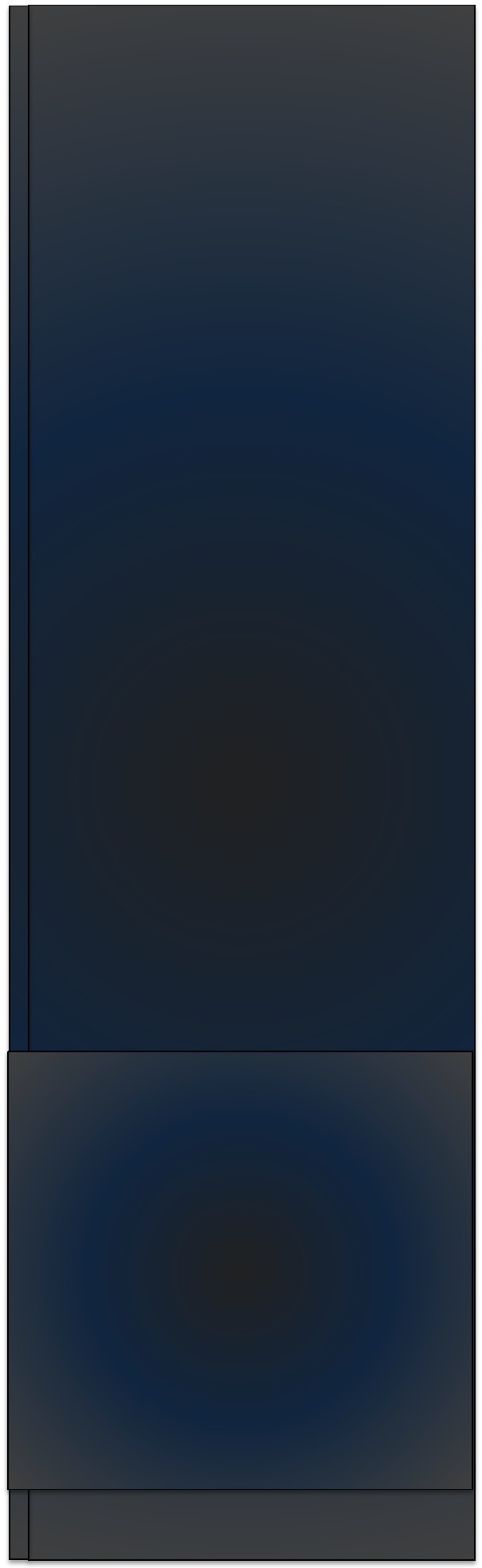 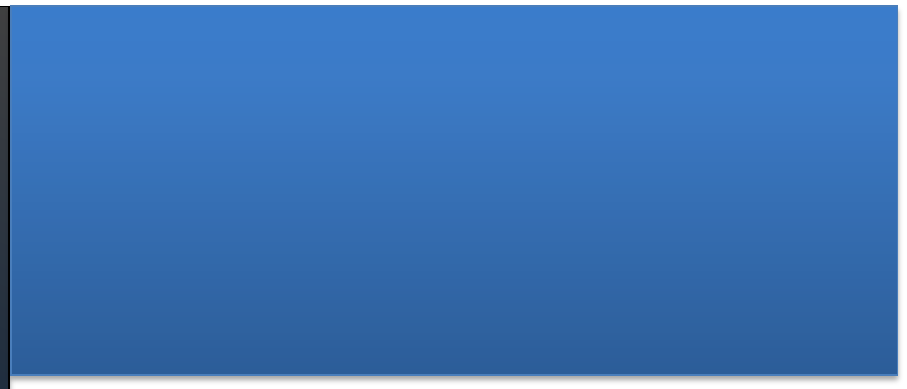 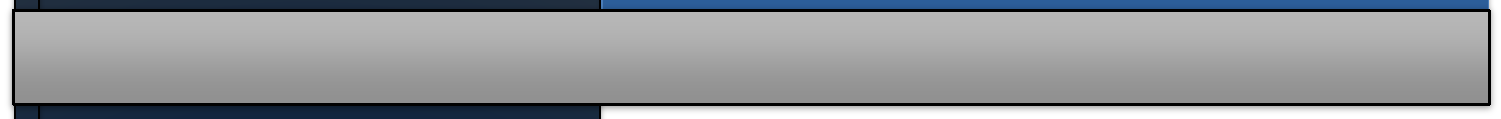 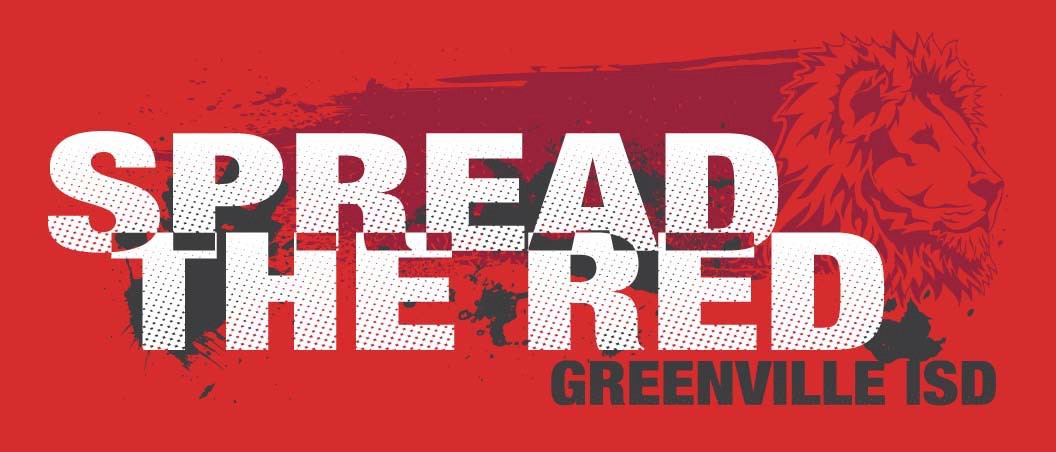 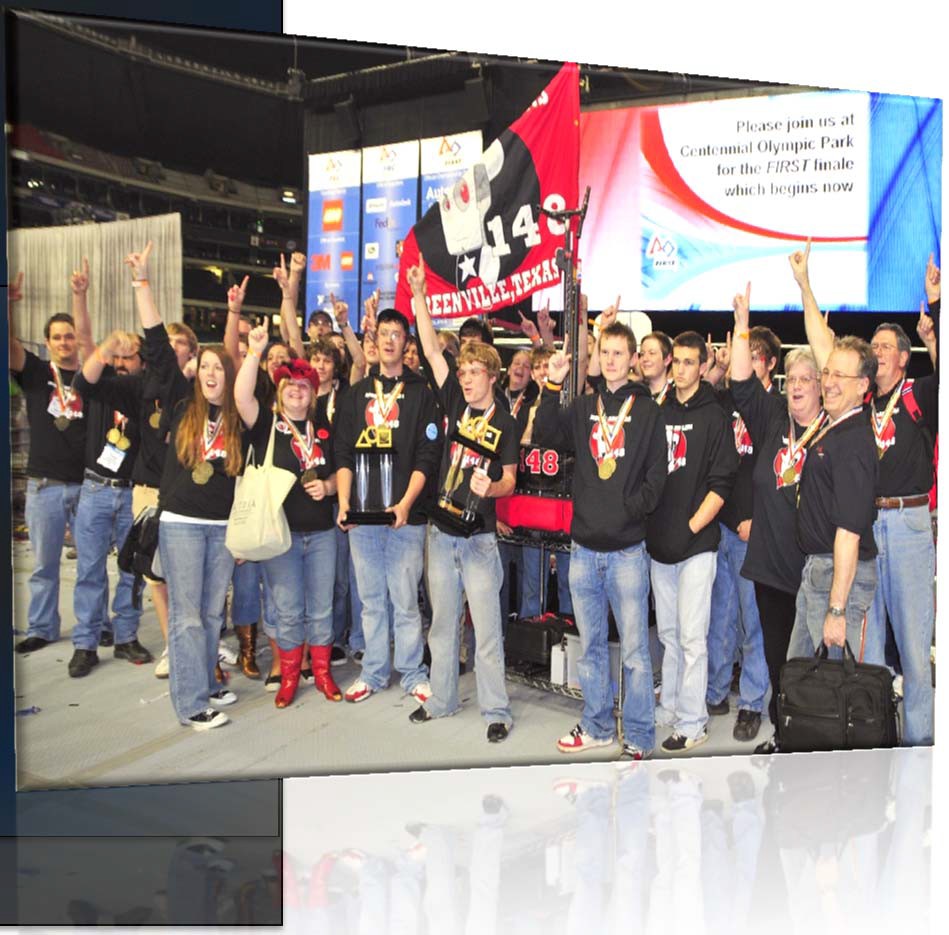 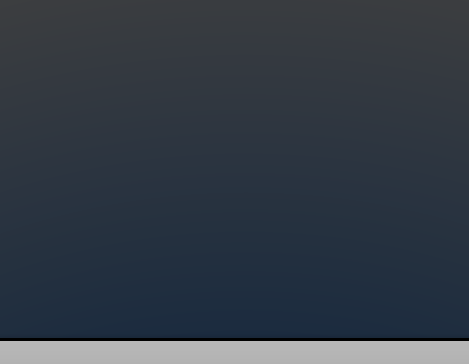 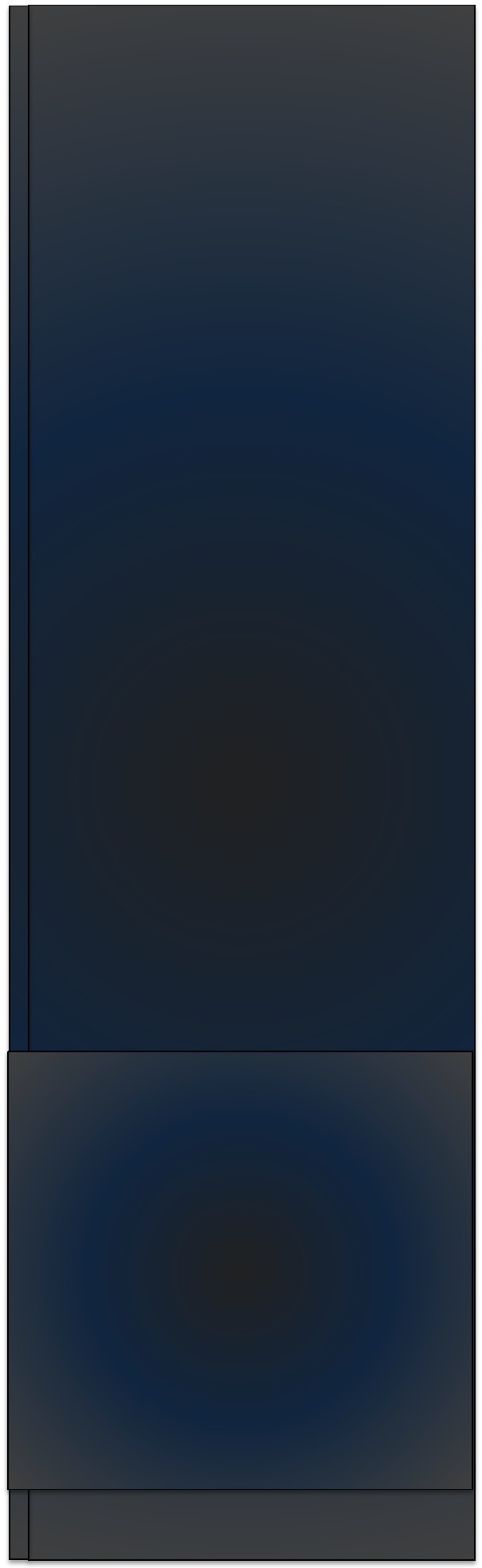 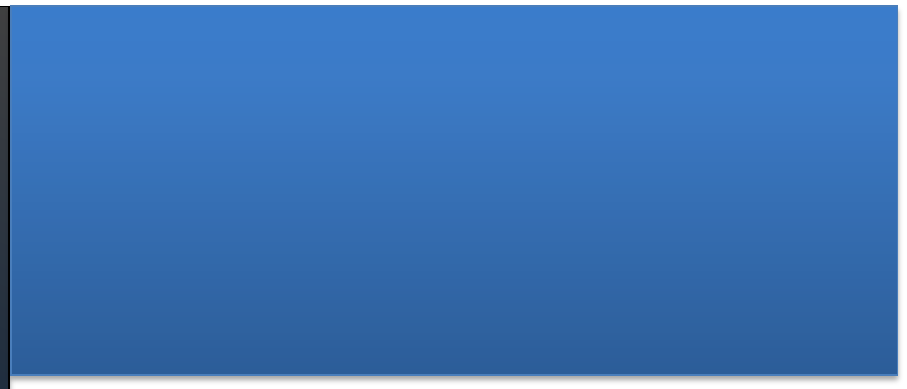 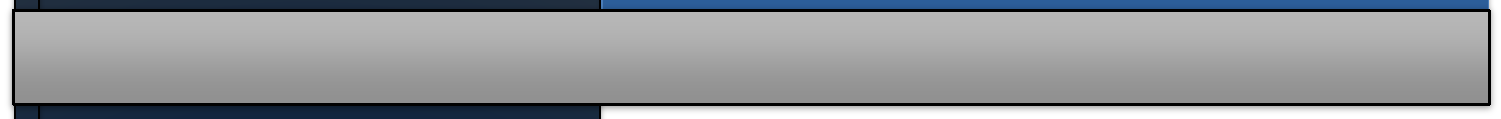 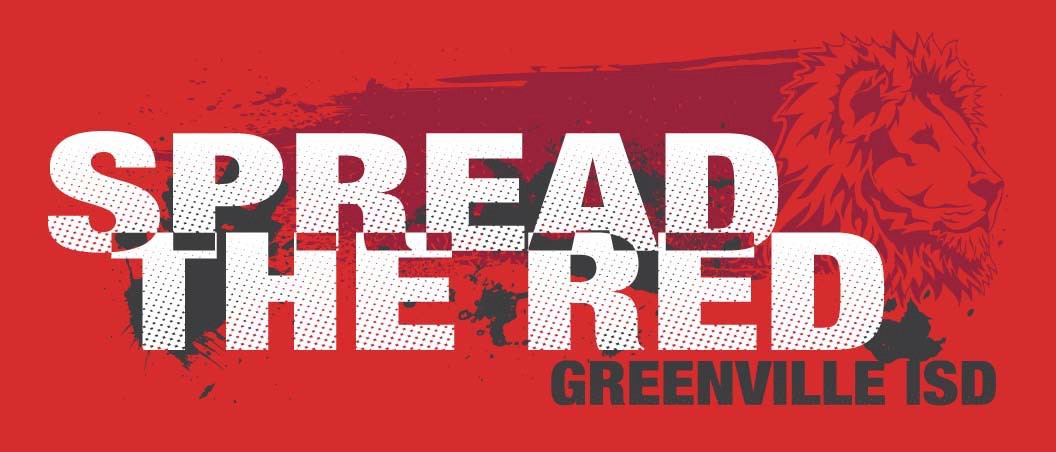 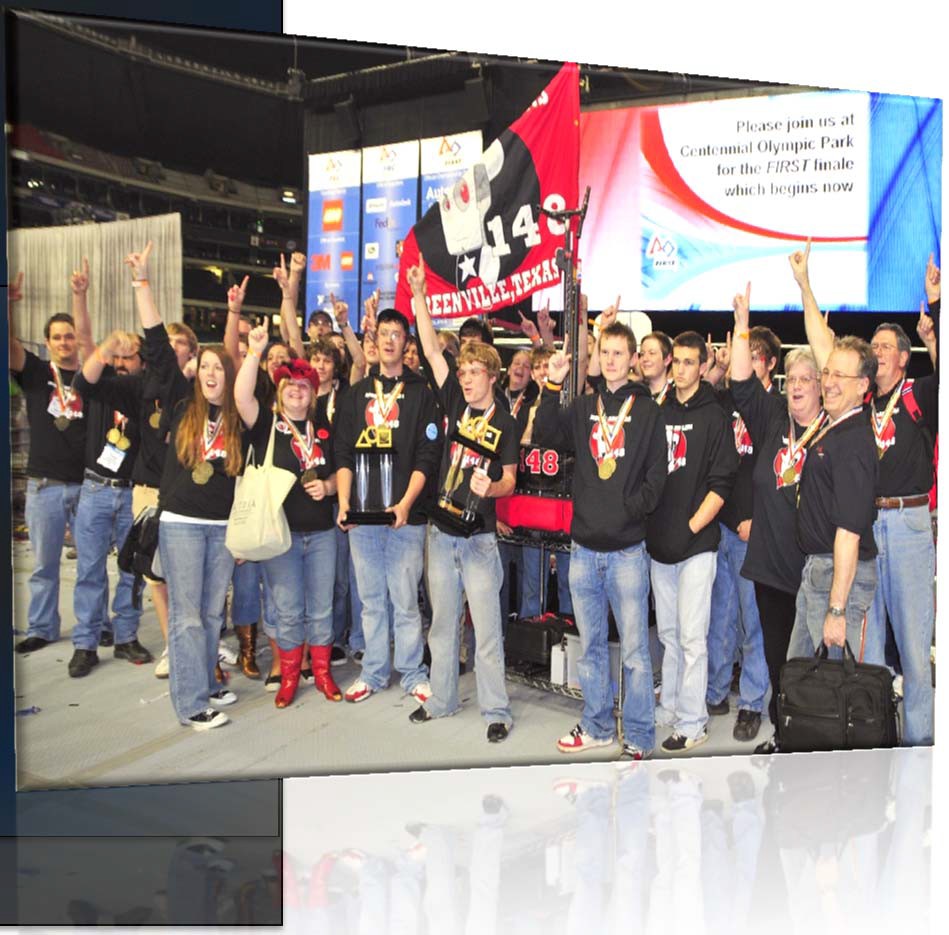 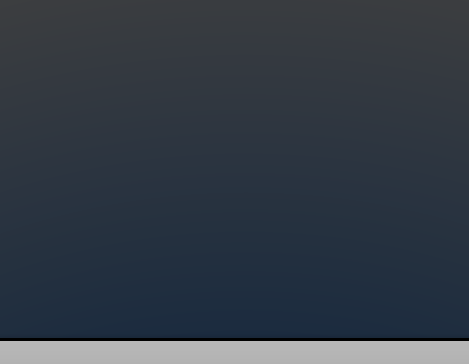 we are frontrunners.	we are dynamic.	we are red.Table of ContentsGreenville ISD Administrative Officials 				2 Secondary and Elementary Schools Contacts 				3 PTA/PTO/Booster Club Checklist 				4 Following the Rules:			12 GISD Board Policy GE (LEGAL)		13 GISD Board Policy GE (LOCAL)		14 Taking Care of Business:			15 Overview		16 Information Sheet		17 Due Date Checklist		19 Day‐to‐Day Responsibilities:		20 General Information	20 Tax‐Exempt Non‐Profit Organizations	21Open a Bank Account		24 Sales Tax	25 Responsibility Guidelines	27 Officer Duties	29 Accounting Procedures	32 Fundraising	35 Financial Reports		37 Review Committee Report Information		39 PTA/PTO/Booster Club Tax‐Exempt Status Declaration Form		47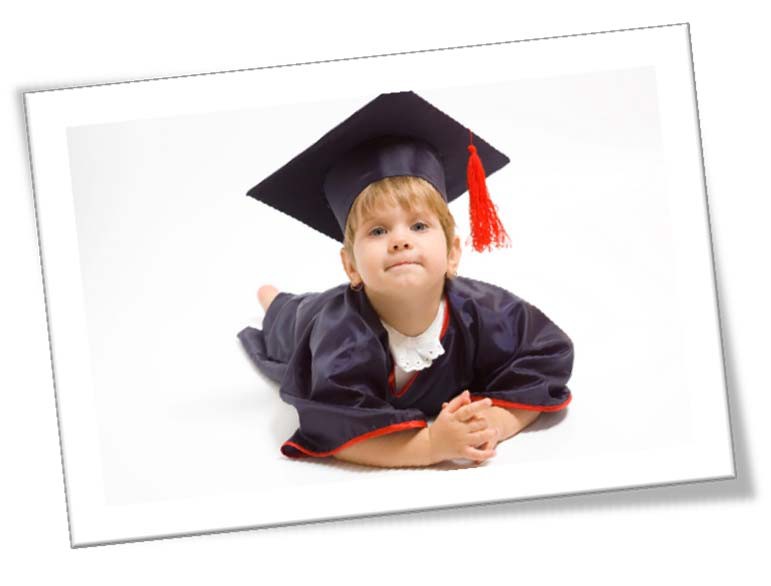 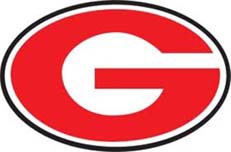 Administration Building 4004 Moulton StreetGreenville, Texas 75401BOARD OF TRUSTEESAnne Haynes, President   Dr. Kim Butcher, Vice PresidentTrena Stafford, Secretary Slack Brown, TrusteeLesley Overstreet, Trustee John Kelso, Trustee    Aaron Adel, TrusteeADMINISTRATIVE OFFICIALSDr. Demetrus Liggins - Superintendent of SchoolsSharon Boothe - Assistant Superintendent of Teaching & LearningDeidra Reeves – Chief Financial OfficerMarcia Kirk – Interim Chief of Human Resources                 Wes Underwood – Chief School Leadership OfficerJerrold Jackson – Director of Special Programs and ServicesShannon Fulp – Executive Director of TechnologySECONDARY SCHOOLSELEMENTARY SCHOOLS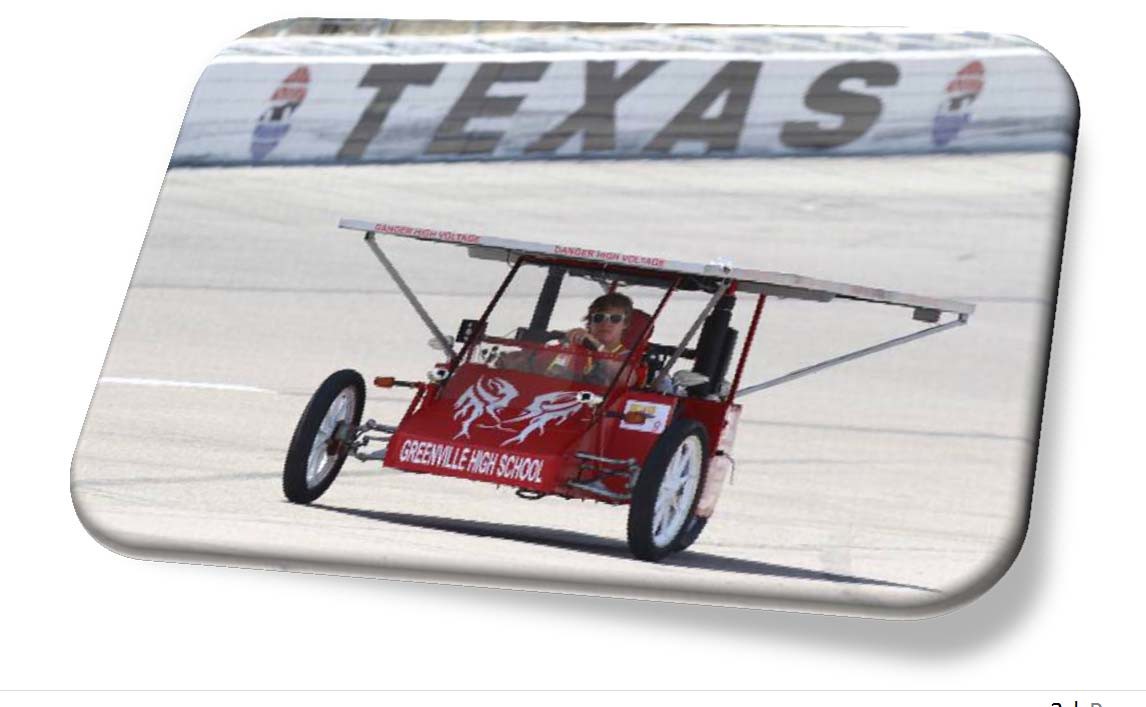 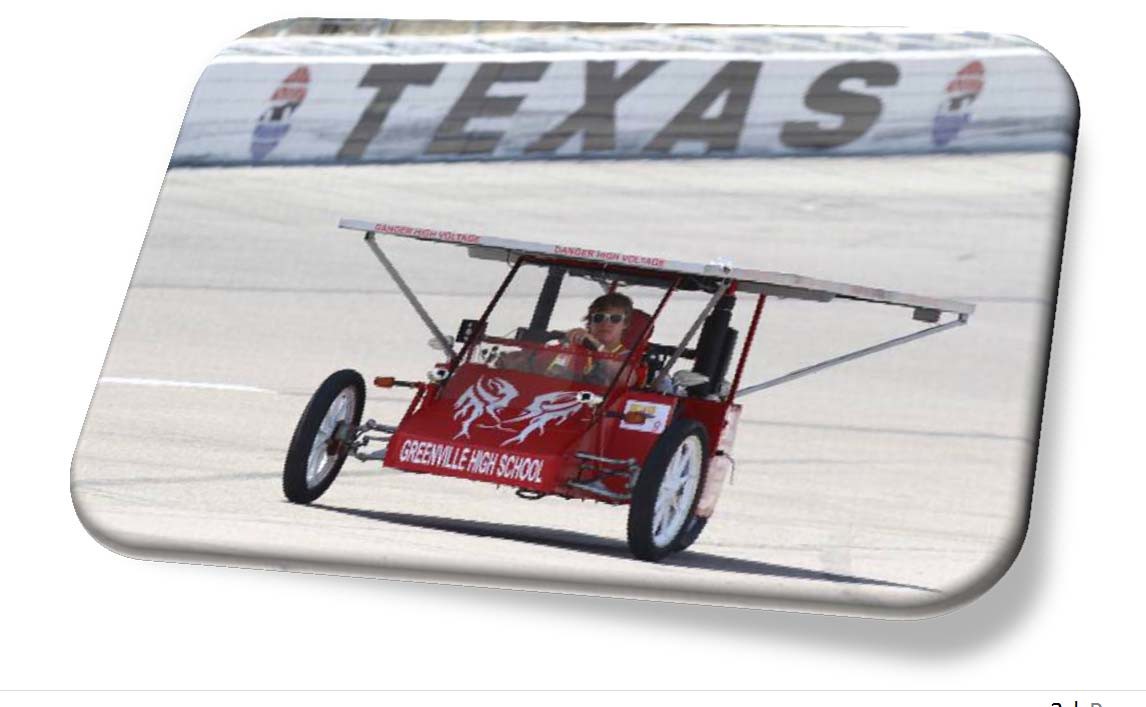 3 | P a g e Booster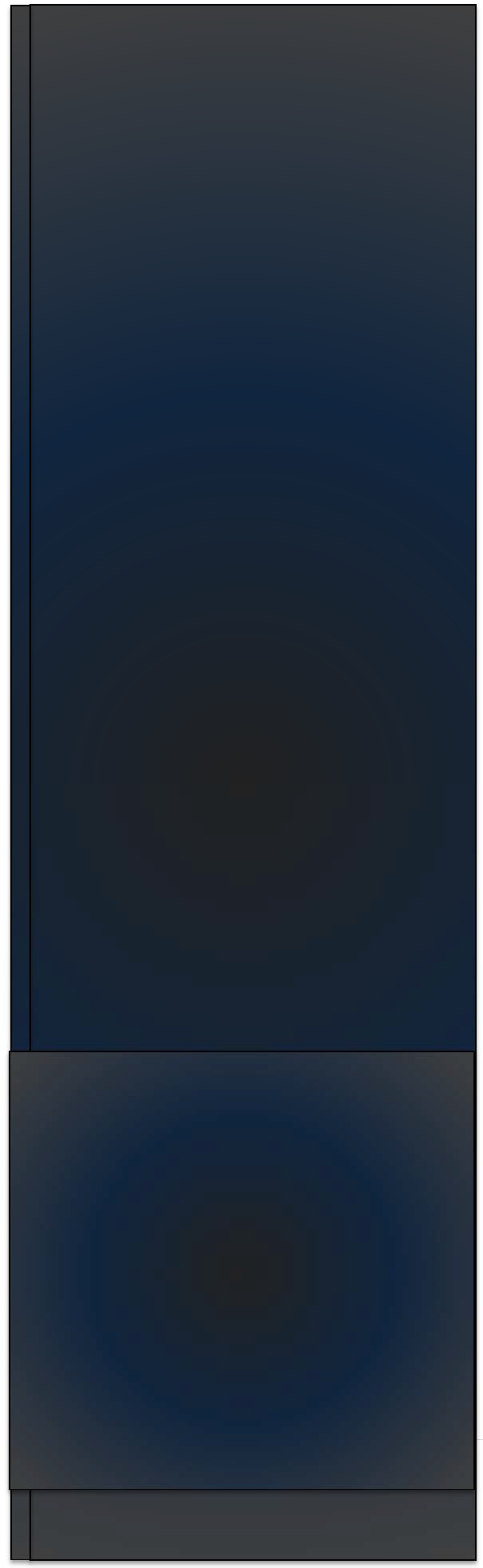 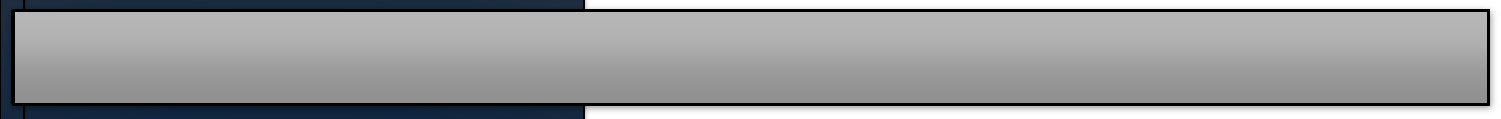 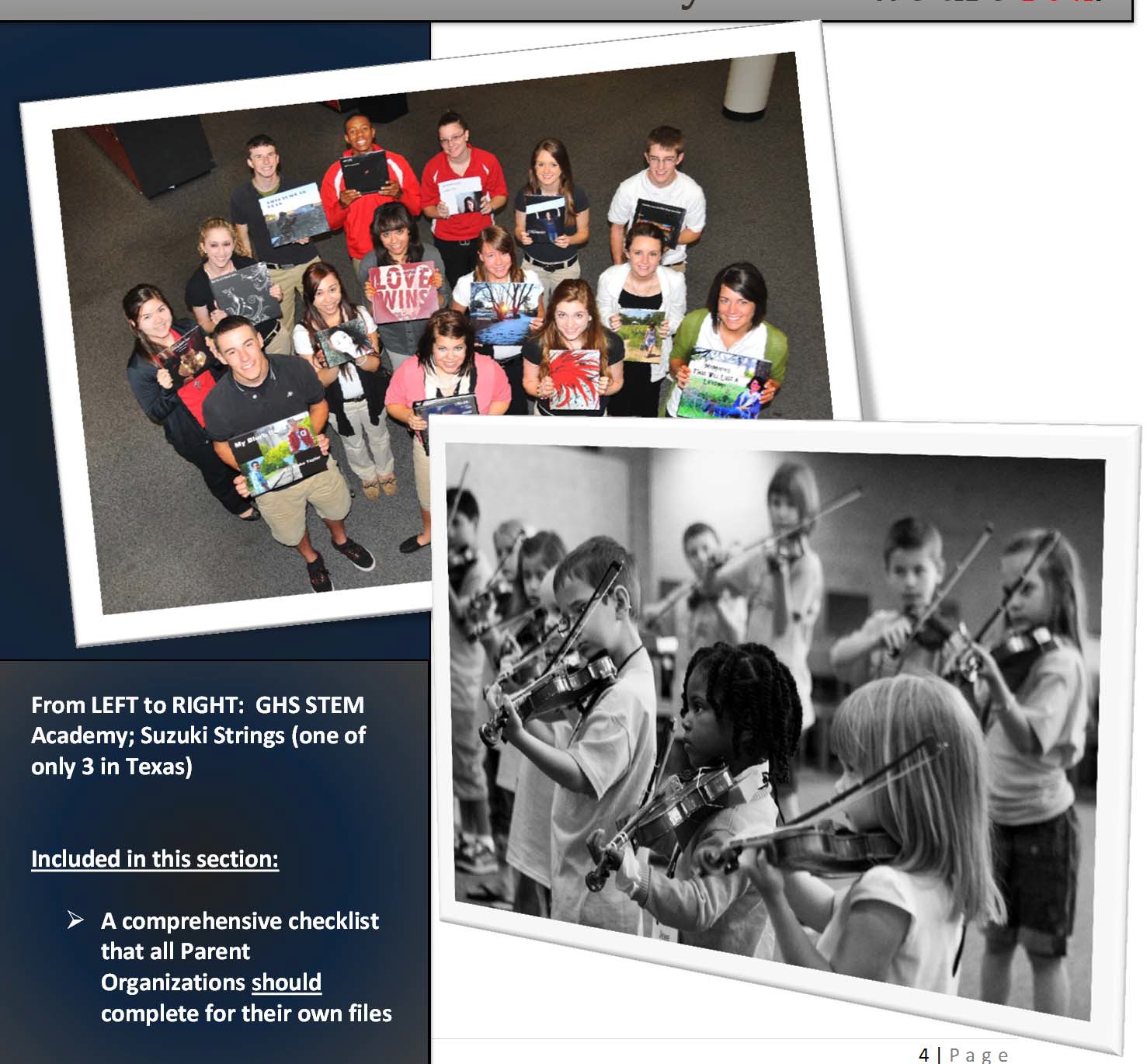 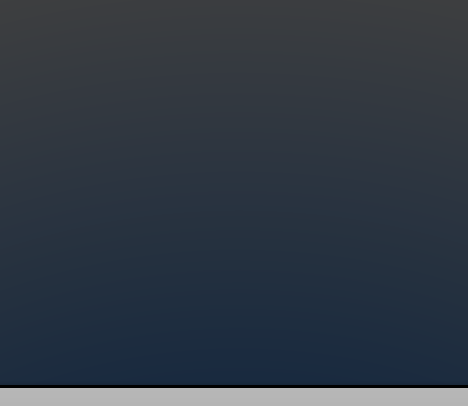 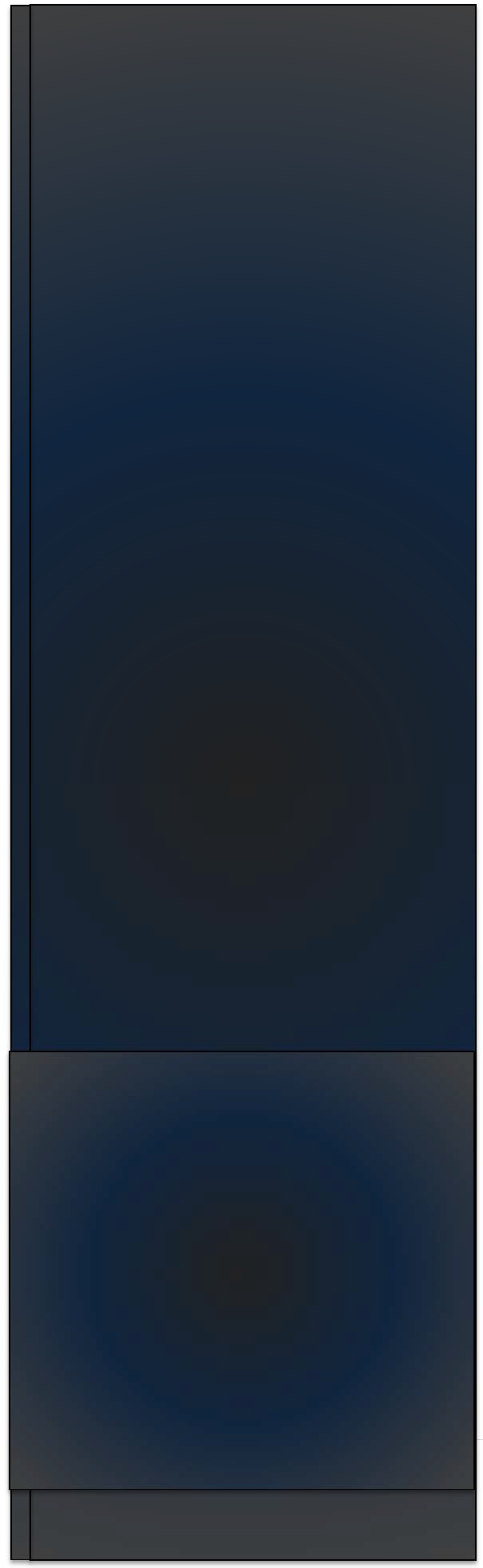 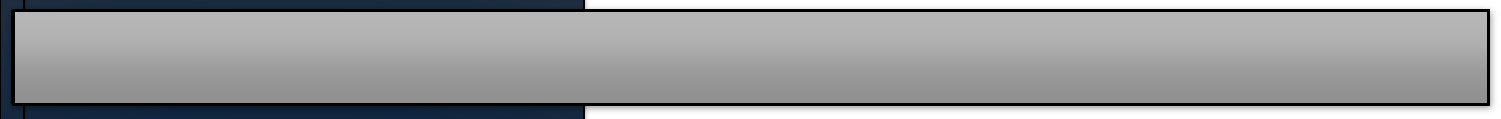 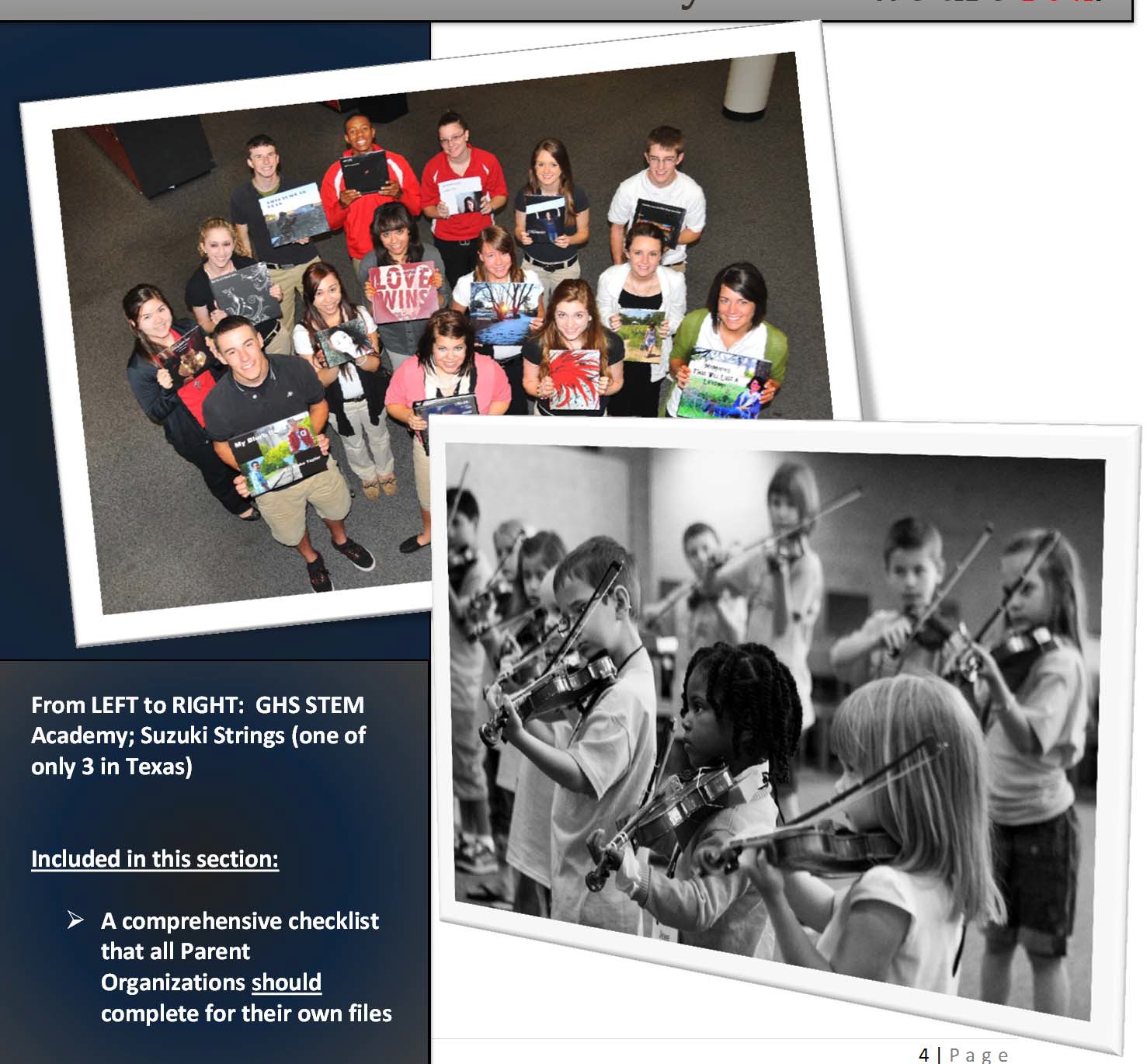 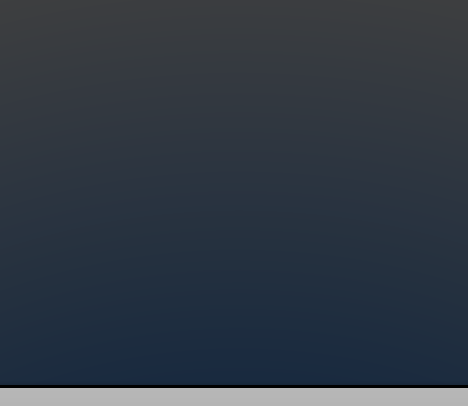 Club Checklistwe are frontrunners.	we are dynamic.	we are red.FOR YOUR RECORDS ONLYPTA/PTO/BOOSTER CLUB ChecklistThe following checklist serves as a guide to help ensure that your PTA/PTA/PTO/BOOSTER CLUB has complied with the District’s Board Policies and guidelines and federal and state regulations governing PTA/PTA/PTO/BOOSTER CLUBS. In addition, information you document here will help future officers continue your compliance efforts.General1. Provide the District’s Finance Department and the School Principal with a list of the PTA/PTO/BOOSTER CLUB officers at the beginning of each school year and as officers change. The list should include:NameOffice HeldHome Phone NumberWork/Cell Phone Numbere‐mail address and Mailing address2. Provide the School Principal with the PTA/PTO/BOOSTER CLUB’s charter, Articles of Incorporation, EIN #, bylaws, and operating procedures when they are originated. In addition, provide updated copies as changes are made.3.  The PTA/PTO/BOOSTER CLUB’s official mailing address is:Official Name:	 	PO Box/Street	 	City, State and Zip Code  	Fund‐raisers4. Provide the School Principal with a list of fund‐raisers planned for the current year no later than the date established by the School Principal or October 1 for fall fundraisers and March 1 for spring fundraisers.5. Provide the School Principal with detailed fund‐raising information at least 30 days prior to the fund‐raising event.The detailed fund‐raising information should include:Purpose of the fund‐raiser,Type of fund‐raising activity (i.e., candy sale, carnival)Date(s), time(s), and place(s) of the activity,Name of the sponsoring organization,Name and phone number of organization’s representative,Name and phone number of person(s) in charge of the fund‐raiser, andName and phone number of the person(s) who will be handling the money for the fundraiser.6. If your PTA/PTO/BOOSTER CLUB has received tax‐exempt status from the Texas State Comptroller’s Office, your organization is entitled to two (2) “one‐day, tax‐free” sales/auction days per calendar year. (See Checklist item #15.)If you are entitled to the two “one‐day, tax‐free” sales days, indicate the “one‐day, tax‐free” sales/auction that have been used or that are planned:Calendar Year	 	Date/Fund‐raiser	 	Date/Fund‐raiser	 	Calendar Year	 	Date/Fund‐raiser	 	Date/Fund‐raiser	 	7. The PTA/PTO/BOOSTER CLUB cannot require members or students to fund‐raise or raise a certain amount. For example, a student’s ability to attend a trip cannot be based on raising a certain amount of money. If your PTA/PTO/BOOSTER CLUB is currently requiring fundraising, discontinue this requirement.8. The PTA/PTO/BOOSTER CLUB cannot use individual accounts to credit an individual for funds raised. If your PTA/PTO/BOOSTER CLUB is using individual accounts currently, this practice should be discontinued.Fund‐raising is an opportunity to generate revenue for the PTA/PTO/BOOSTER CLUB as a group, not individuals. Therefore, revenues should be recorded in a group account where all members or students have the same opportunity to benefit equally from the revenues.One member or student should not receive a larger benefit from fund‐raising than another. In addition, if a member or student chooses not to participate in the fund‐raiser, that person still receives an equal benefit from the revenues generated.Financial MattersGeneral9. The bank accounts used by the PTA/PTO/BOOSTER CLUB include:Bank Name	Account Number10. Determine the identification number used for the bank accounts. The PTA/PTO/BOOSTER CLUB’S Employee Identification Number (EIN) should be used. Do not use an individual’s social security number, and do not use the District’s EIN.The identification number used for the bank accounts is as follows:11. Update the authorized signers on your bank accounts as officers change.The current authorized signers include the following PTA/PTO/BOOSTER CLUB officers: Name of Person	Officer Position Held / District Employee? (Yes/No) 	 /  	 	 /  	 	 /  	 	 /  	 	 /  	 	 /  	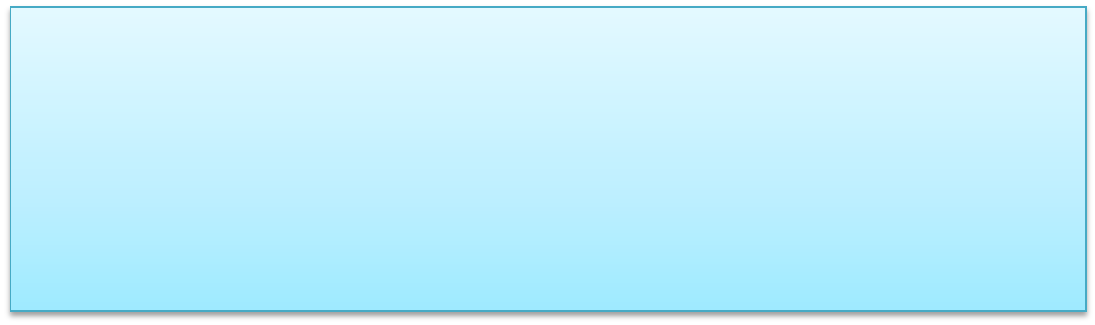 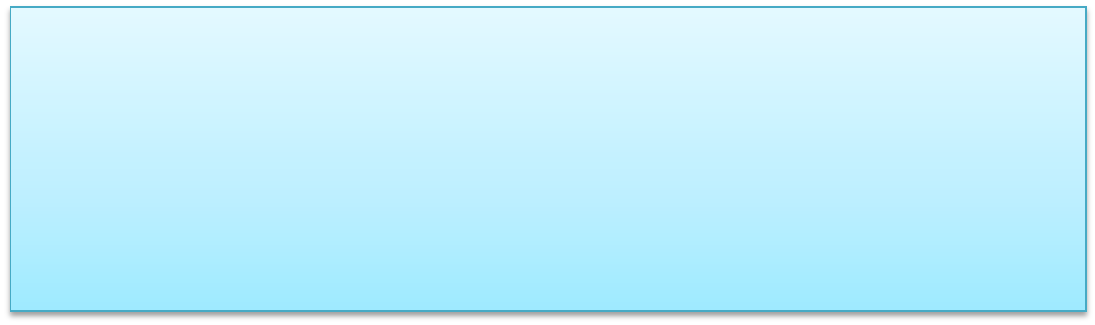 12. The Treasurer should prepare a written PTA/PTO/BOOSTER CLUB Financial Report on a monthly basis and present to the organization’s Board. An annual financial report should be presented to the PTA/PTO/BOOSTER CLUB, the Principal and the GISD Finance Department.13. The District requires that the annual Financial Report be reviewed by either a Review Committee or an outside party, such as a CPA. A report should be prepared indicating the results of the review of the organization’s financial information, including the Financial Report. The report should be presented to the PTA/PTO/BOOSTER CLUB, the Principal and the GISD Finance Department.State Regulatory InformationThe following items need to be done only once since the organization of the PTA/PTO/BOOSTER CLUB.14. Determine whether your organization has obtained a Texas Sales Tax Permit.The PTA/PTO/BOOSTER CLUB’S sales tax permit number is:  	15. Determine whether your organization has obtained a sales tax‐exemption from the Texas State Comptroller’s Office.Yes, the PTA/PTO/BOOSTER CLUB has received a sales tax‐exemption from the Texas State Comptroller’s OfficeNo, the PTA/PTO/BOOSTER CLUB has not received a sales tax‐exemption from the Texas State Comptroller’s OfficeReminder: Only those organizations with a sales tax‐exemption from the Texas State Comptroller’s Office are entitled to the two (2) “one‐day, tax‐free” sales/auction days.16. If the PTA/PTO/BOOSTER CLUB is incorporated, determine whether your organization has obtained an exemption from Texas franchise tax from the Texas State Comptroller’s Office.The PTA/PTO/BOOSTER CLUB is incorporated:YesNoIf the PTA/PTO/BOOSTER CLUB is incorporated, an exemption from Texas franchise tax was obtained from the Texas State Comptroller’s Office:YesNoThe following item is applicable each school year or calendar year.17. If the PTA/PTO/BOOSTER CLUB has a Texas Sales Tax Permit then your organization must file a Texas State Sales Tax Reports as required, EVEN IF ZERO SALES WERE MADE DURING THE PERIOD.The Texas State Comptroller’s Office determines whether the report needs to be filed quarterly, semi‐annually, or annually and is subject to change.The PTA/PTO/BOOSTER CLUB files its Texas State Sales Tax Report:Quarterly,Semi‐Annually, orAnnually.Federal Regulatory InformationThe following items need to be done only once since the origination of the PTA/PTO/BOOSTER CLUB.18. Obtain an Employer Identification Number (EIN) from the Internal Revenue Service (IRS). The EIN for the PTA/PTO/BOOSTER CLUB is: 	19. Determine whether the PTA/PTO/BOOSTER CLUB has received tax‐exempt status as a public 501(c)(3) organization from the IRS. If the IRS has approved the organization’s  tax‐exempt status, a Determination Letter would have been received from the IRS.The PTA/PTO/BOOSTER CLUB received its tax‐exempt status as a public 501(c)(3)organization from the IRS:YesNoIf you have not applied for the tax‐exempt status, to apply, complete the IRS Form 1023, Application for Recognition of Exemption, and the Form 8718, User Fee for Tax‐exempt Organization Determination Letter Request. Submit these forms and the applicable fee to the IRS.If you have applied for the tax‐exempt status but you have not received your Determination Letter, you should receive an Acknowledgment of Your Request. Call the IRS to determine the status of your application.The following items may be applicable during each school year or calendar year.20. Determine whether your organization is in good standing with the IRS by calling the Exempt Organization Section of the IRS.21. File the IRS Form 990‐N, 990‐EZ or 990, Return of Organization Exempt from Income Tax, each year. These regulations have changed for fiscal years beginning in 2010.The return is due by the 15th day of the 5th month after the organization’s accounting period ends (due 4 ½ months after your official year‐end).Fiscal Year‐end: 	/ 	/	Due Date for Return: 	/ 	/ 	There are penalties for late filing or failure to file. In order to avoid penalties, timely filing of the applicable returns should be made a priority each and every year.22. Issue 1099 forms to applicable individuals or businesses by January 31, of each year. If 1099 forms are issued, send information to the IRS by February 28, of each year. Check the IRS web site at www.irs.gov for information on who should receive 1099’s.Following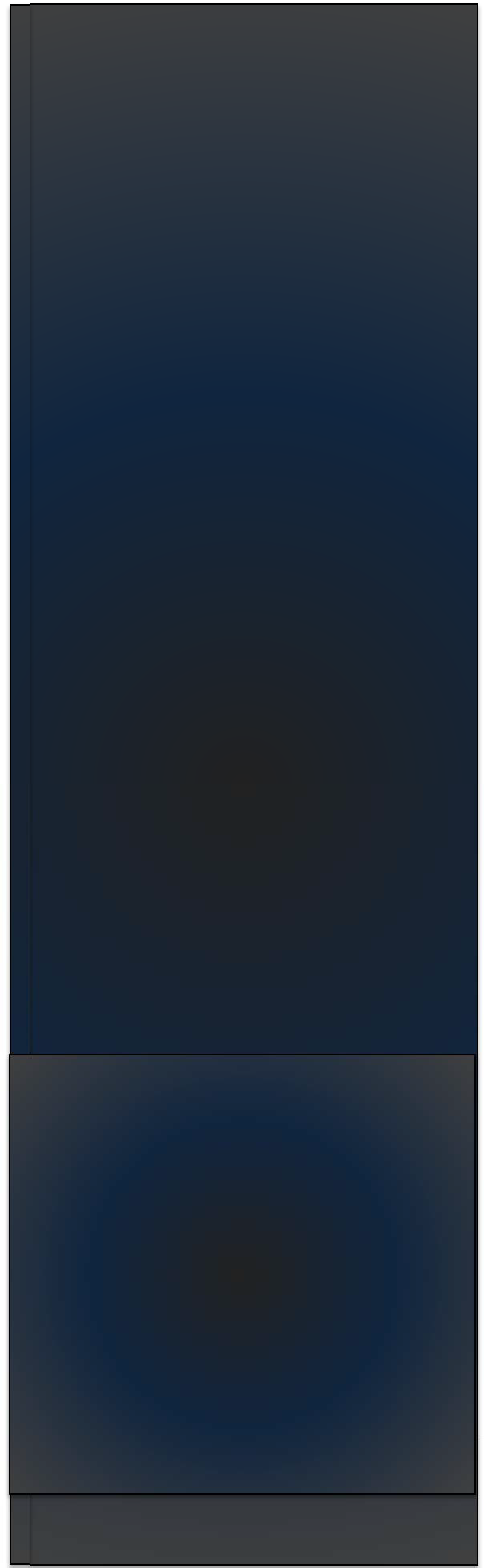 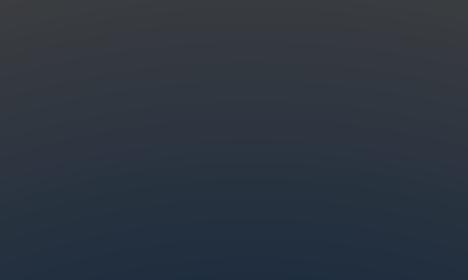 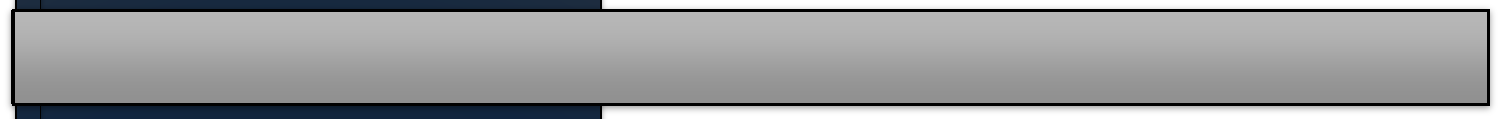 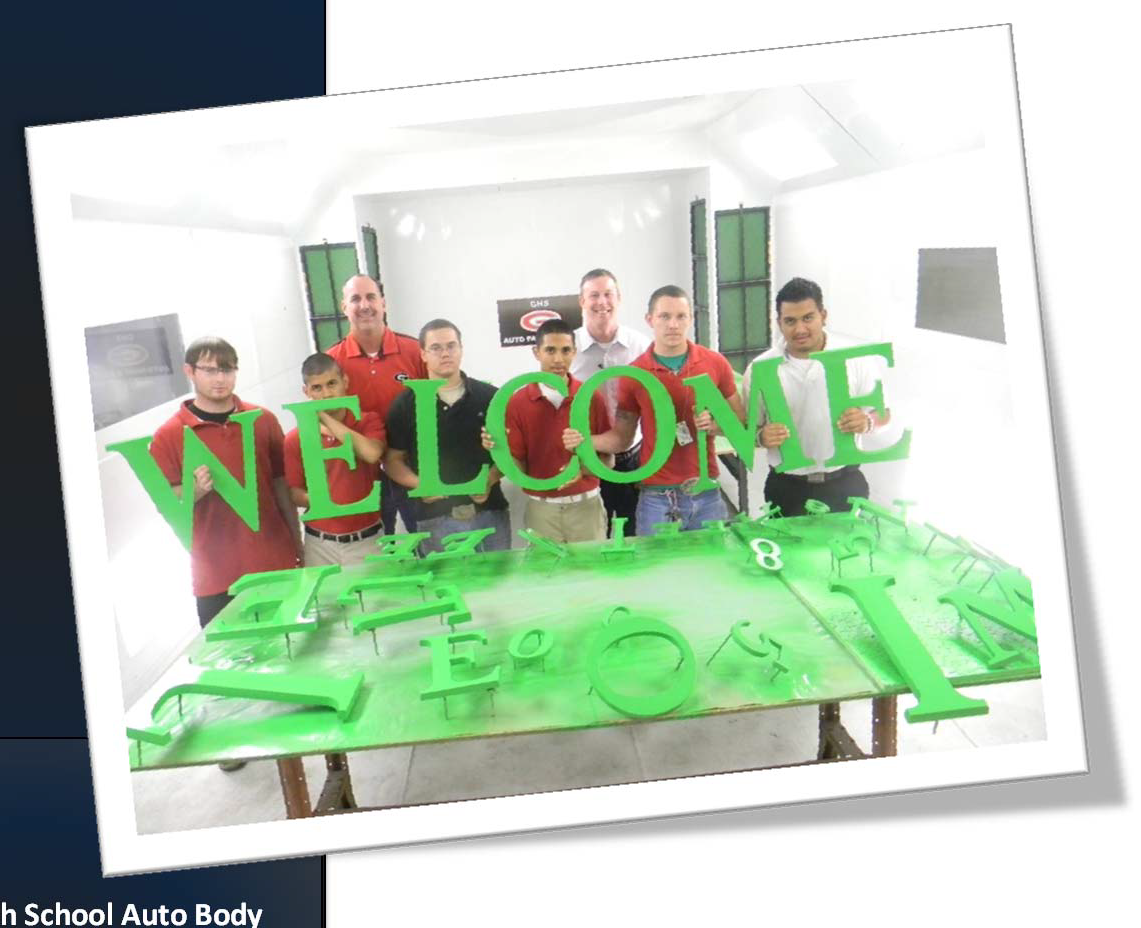 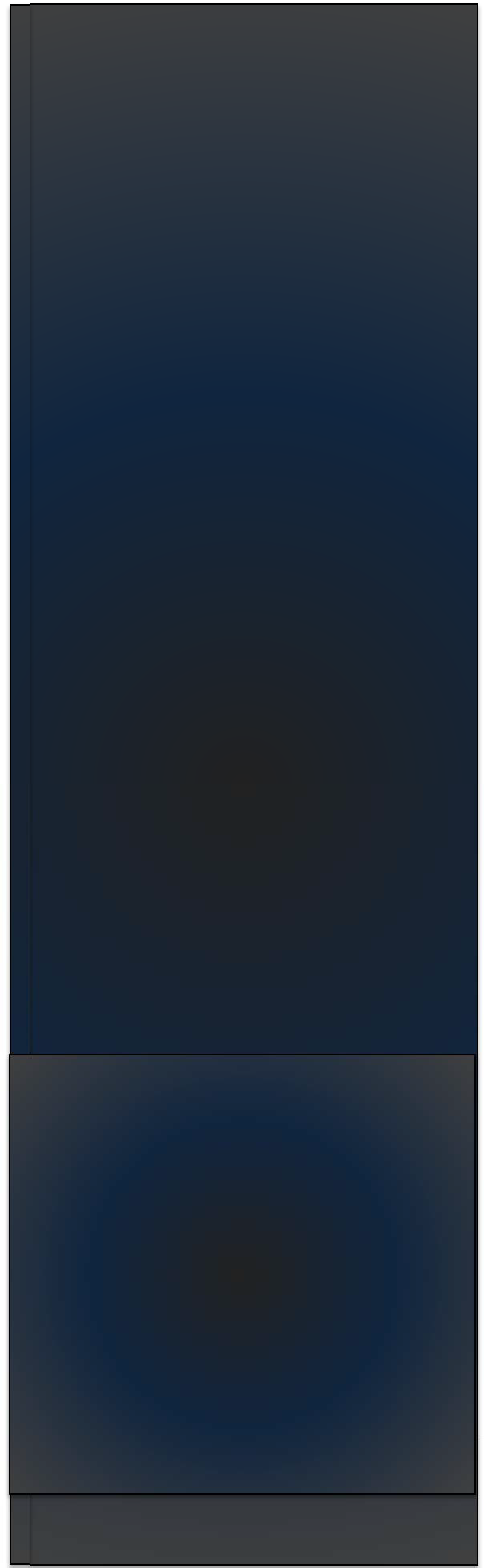 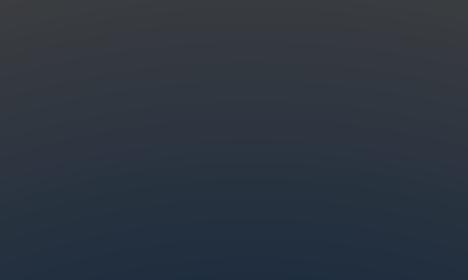 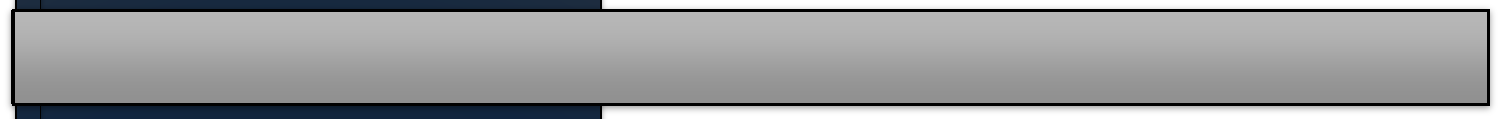 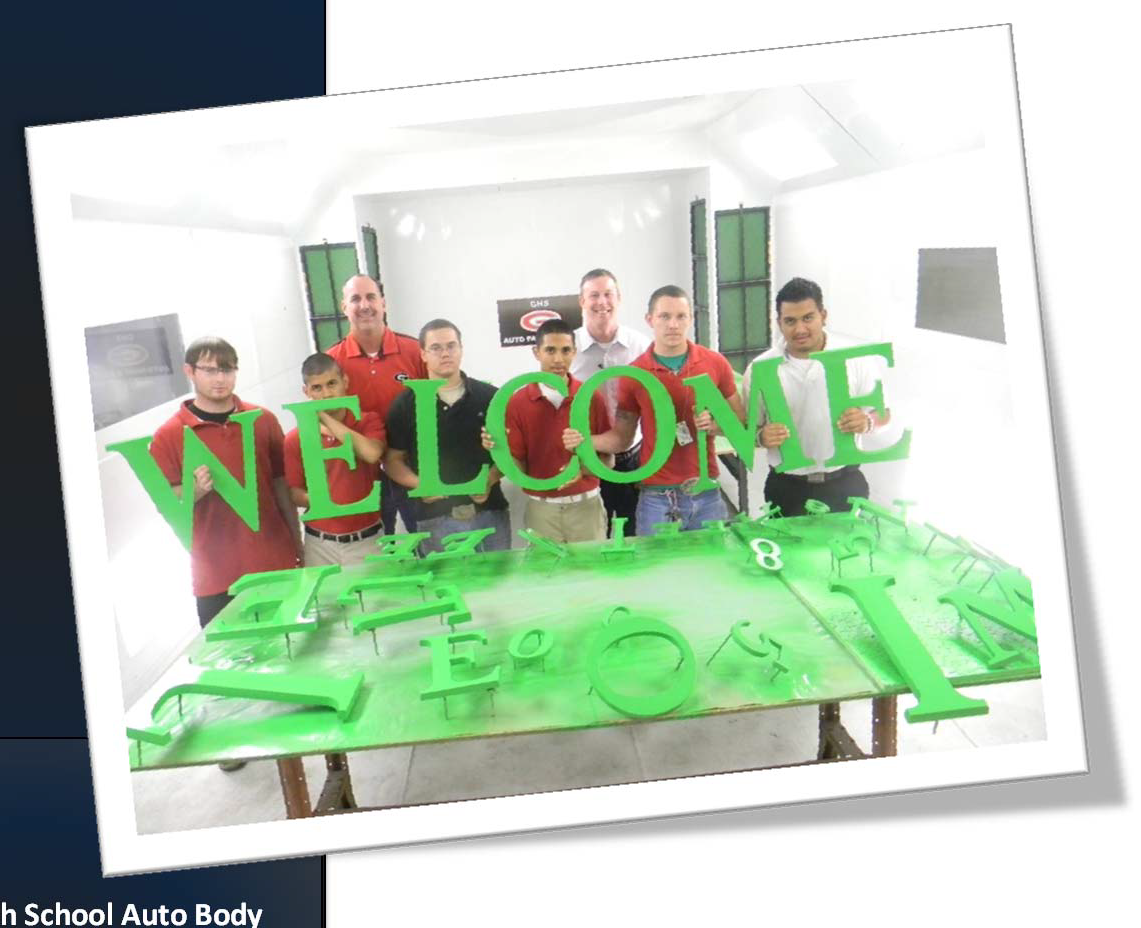 the Ruleswe are frontrunners.	we are dynamic.	we are red.Greenville Hi and Paint Booth.Included in this section:District Board PoliciesGreenville ISD 116905RELATIONS WITH PARENT ORGANIZATIONS	GE(LEGAL)PARENT-TEACHER ORGANIZATIONSThe Board shall cooperate in the establishment of ongoing operations of at least one parent-teacher organization at each school in the District to promote parental involvement in school activities.  Education Code 26.001(e)DATE ISSUED: 7/1/2002	13 of 48UPDATE 68 GE(LEGAL)‐PGreenville ISD 116905RELATIONS WITH PARENT ORGANIZATIONS	GE(LOCAL)USE OF DISTRICT FACILITIESPURCHASES FOR THE SCHOOLDistrict-affiliated school-support or booster organizations shall organize and function in a way that is consistent with the District’s philosophy and objectives, within adopted Board policies, in accordance with applicable UIL guidelines and financial and audit regulations.  [See also CFD]District-affiliated school-support or booster organizations may use District facilities with prior approval of the appropriate  administrator.  Other parent groups may use District facilities in accordance with policy GKD.Before parent groups or other groups working with the school purchase equipment for the schools, including computer hardware and software, they shall notify the principal of their plans. In consultation with the Superintendent or designee, the principal shall determine the type or brand of equipment to buy to ensure compatibility with current District equipment.DATE ISSUED: 4/18/2007	14 of 48LDU 2007.01 GE(LOCAL)‐ATaking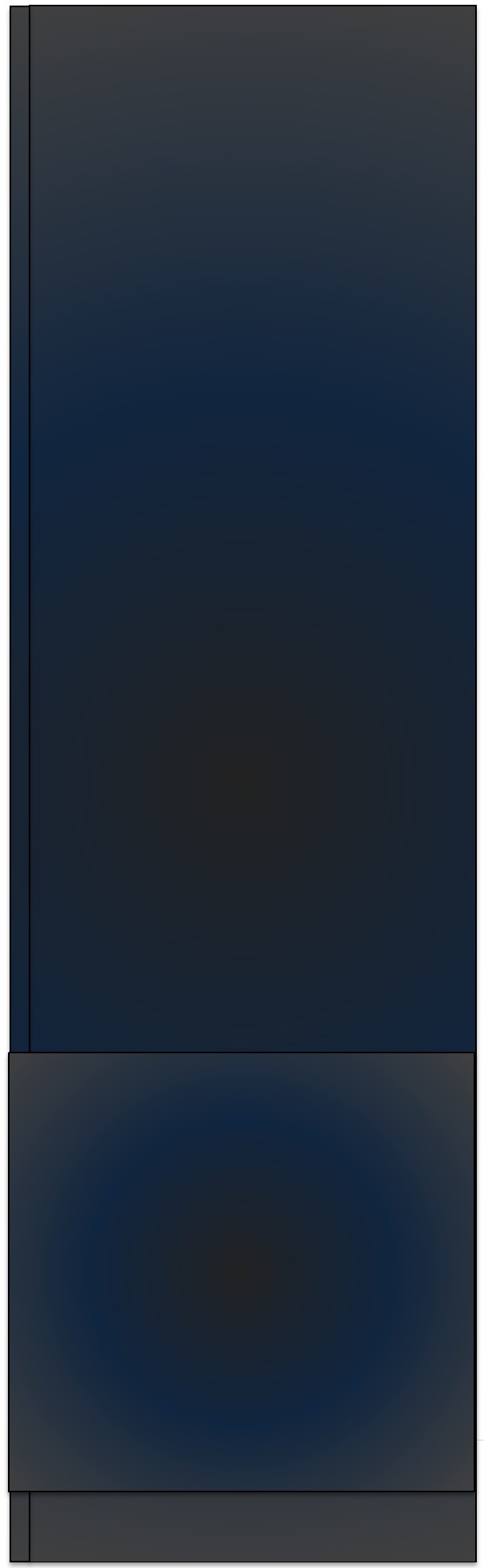 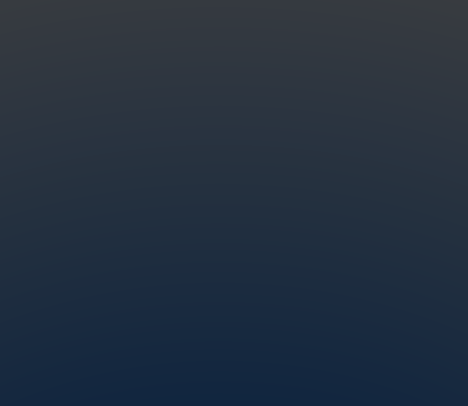 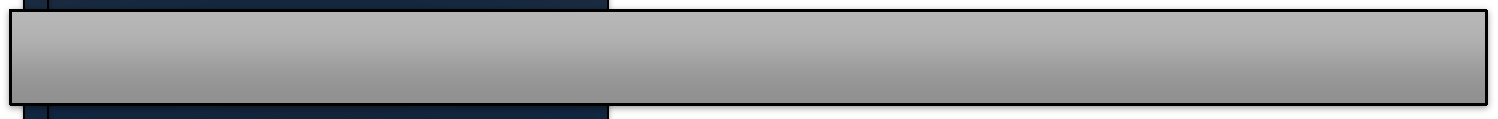 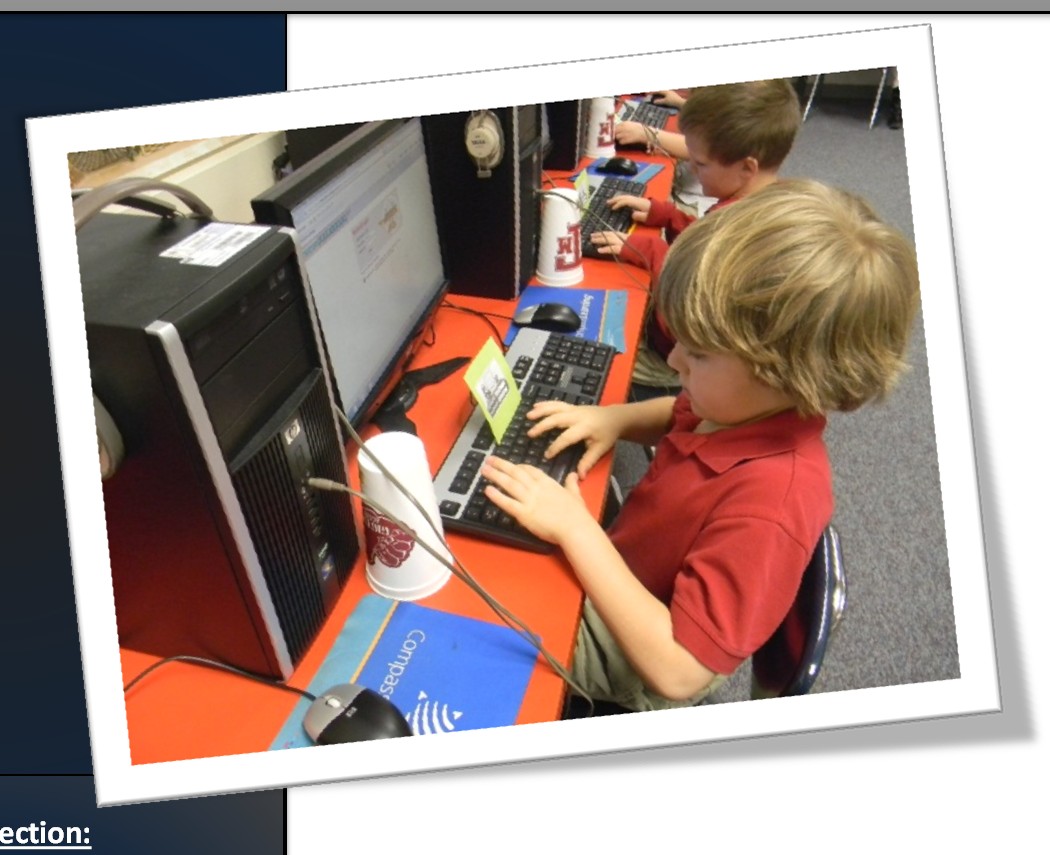 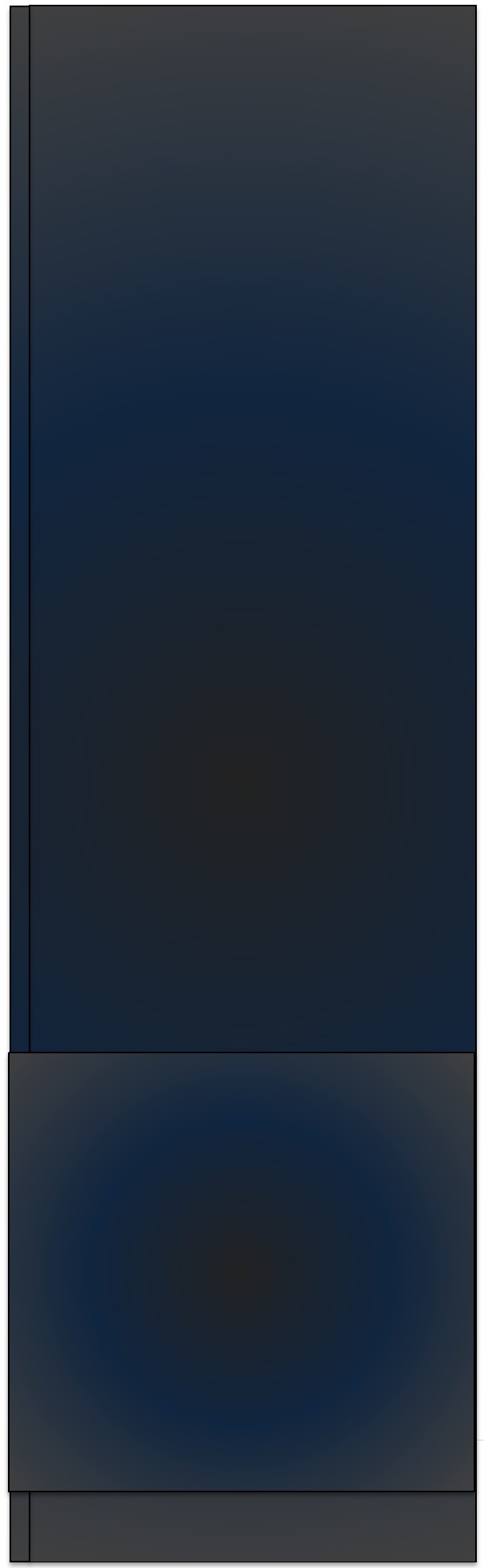 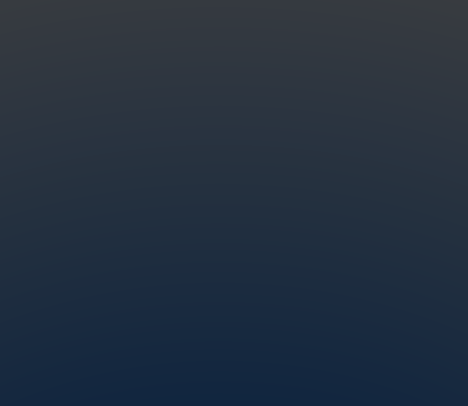 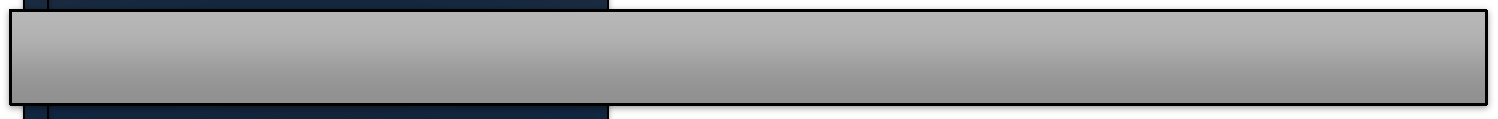 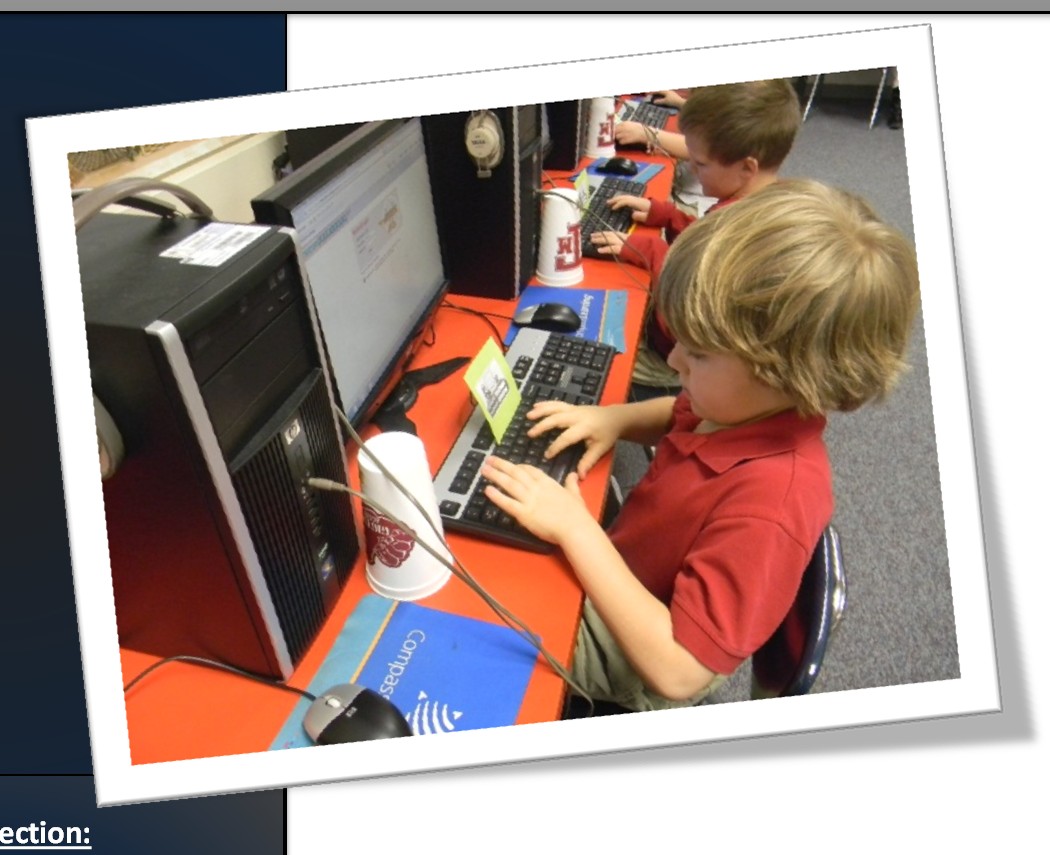 Care of Businesswe are frontrunners.	we are dynamic.	we are red.Included in this s	Taking Care of Business OverviewPTA/PTO/Booster Club Information SheetReport ChecklistDay‐to‐Day ResponsibilitiesFinancial Report InformationReview Committee ReportInformation & Formats	15 | P a g e TAKING CARE OF BUSINESS OVERVIEWPTA/PTO/BOOSTER CLUBS have many responsibilities to the federal government, the state, the District, and to the students they support. Part of this responsibility is to keep accurate and updated records so that the organization may complete the necessary filing requirements with the state and the IRS. In addition, these records will help you prepare your annual Financial Report and Review Committee Report.With this in mind, this section has been prepared to assist you in establishing a general recordkeeping system and a general system of internal controls, and to guide you in preparing the Financial Report and related Review Committee Report. Establishing a good record‐keeping system is an essential step in creating a successful organization.Most of the reporting requirements of a PTA/PTO/BOOSTER CLUB are dependent on the  financial records kept; therefore, the office of PTA/PTO/BOOSTER CLUB Treasurer is an extremely important and vital position that should not be taken lightly. Even though the Treasurer may assign certain duties to another person (i.e., Fund‐raiser Chairperson – Catalog Sales), the Treasurer is ultimately responsible for assuring that all financial records are maintained accurately for the PTA/PTO/BOOSTER CLUB.PTA/PTO/BOOSTER CLUB officers also have day‐to‐day responsibilities to the club, as well as the  students they support. Some of these responsibilities include:Setting up a bank account properly,Accounting properly for fund‐raiser income and expenses,Analyzing the outcome of each fund‐raiser to determine its financial success/failure,Establishing and maintaining money handling procedures,Becoming knowledgeable of District policies concerning using District buildings and distributing flyers, andPreparing and filing the IRS 990 form and state sales tax reports.In addition, PTA/PTO/BOOSTER CLUBS should submit certain information to the Principal and the GISD Finance Department as soon as the information changes. This information is included on the following PTA/PTO/BOOSTER CLUB Information Sheet.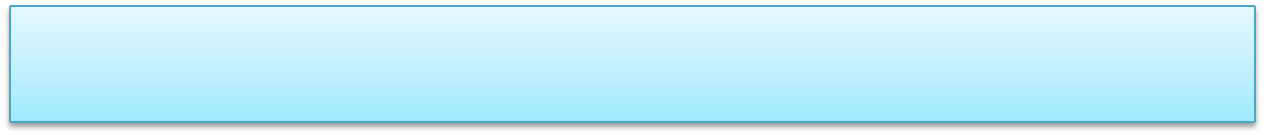 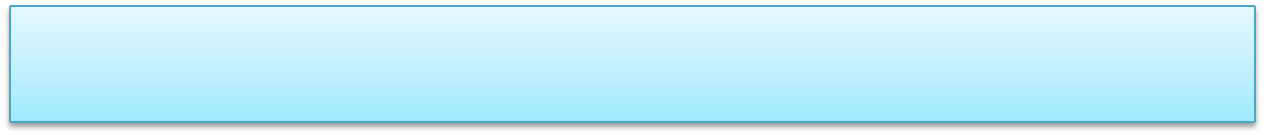 Official Organization Name:	 	School Name:     	Employer Identification Number (EIN):   	Official Mailing Address:	 	Date of Change:	 	Current Organization Officers for the	School Year:Note: By law, information on this page is public information and must be released to the public at such requests.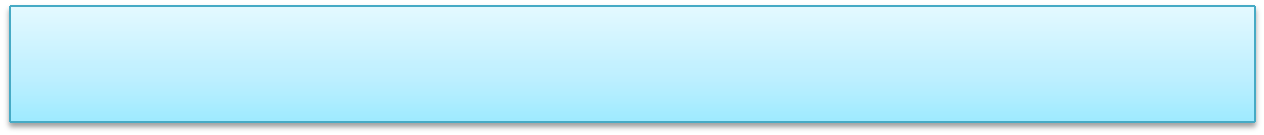 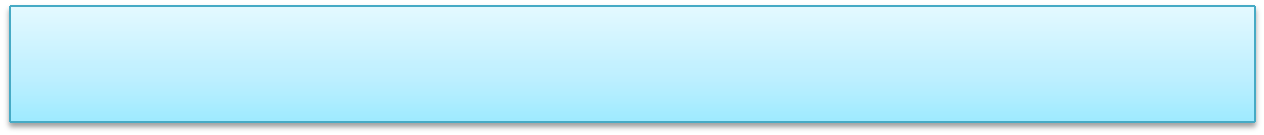 6.    Current Organization Officers (Continued):Note: By law, information on this page is public information and must be released to the public at such requests.IMPORTANT DUE DATES CHECKLISTDue Date	Report	Due ToGeneral InformationThe Greenville Independent School District (GISD), encourages the participation and involvement of parents in the education of their children. One way parents can be involved is through participation in voluntary parent organizations such as PTA’s, PTO’s, other similar organizations and booster clubs.The purpose of this section is to provide general, not specific and/or all‐inclusive, tax information to principals and officers as it relates to PTA/PTO/BOOSTER CLUBS. It is  each PTA/PTO/BOOSTER CLUB’S sole responsibility to seek competent professional tax assistance for its own tax reporting requirements. PTA/PTO/BOOSTER CLUBS should strive to remain in good standing with all federal and state agencies.The responsibility for accounting, safeguarding and disbursement of funds rests with the PTA/PTO/BOOSTER CLUB officers. The principal may act in an advisory capacity only.A parent organization may not represent the District nor bind the District or any of its employees to a third party with which the organization may conduct business.All meetings of parent organizations must be public meetings.Minutes of all PTA/PTO/BOOSTER CLUB meetings should be kept in writing in the permanent records of the organization.Each parent organization shall operate under bylaws and shall submit a copy to the school principal and the GISD Finance Department.Property purchased with PTO/PTA/BOOSTER CLUB funds, and donated to the school, becomes the property of the school district and should be used exclusively at that school.Payment from PTA/PTO/BOOSTER CLUB funds may not be made directly to any GISD employees for services rendered to/for that organization.PTA/PTO/BOOSTER CLUBS funds and/or assets that are donated to a school must be coordinated with the school’s principal.PTA/PTO/BOOSTER CLUBS who wish to donate funds to a school’s activity funds for the benefit of the school’s teachers must either write on the check that the funds are for the General Teacher Fund or indicate that information in a cover memo included with the check.Tax‐Exempt Non‐Profit OrganizationsAll PTA/PTO/BOOSTER CLUBS must obtain a unique Employer Identification Number (EIN) if they do not already have one. PTA/PTO/BOOSTER CLUBS are not permitted to use the district’s EIN or its Texas Sales Tax Permit Number.All PTA/PTO/BOOSTER CLUBS should obtain federal tax‐exempt status as a public 501(c) (3) charitable organization by applying for and obtaining a Letter of Determination from the Internal Revenue Service (IRS) that states the organization is tax‐exempt.All PTA/PTO/BOOSTER CLUBS should also file with the State of Texas to obtain an exemption from state taxes.If a PTA/PTO/BOOSTER CLUB is new, the organization should apply for and receive its tax‐exempt status from the IRS within one year from the date the organization is formed.If an organization loses its public 501(c) (3) tax‐exempt status, the organization should take the necessary steps to regain the tax‐exempt status as soon as they receive notification from the IRS of the loss of exemption.If a PTA/PTO/BOOSTER CLUB has not obtained tax‐exempt status as a nonprofit organization, it may follow the steps below to obtain individual exempt status.Obtain information on tax‐exempt status (see check list for IRS Form 1023)Prepare Articles of IncorporationCall Secretary of State (512)463‐5582 for OK on corporate nameApproval by majority vote at Board or membership meetingMail Articles of Incorporation and filing fee ($25) to: Corporations SectionStatutory Filings Division Office of the Secretary of StateP.O.  Box  13697 Austin, TX 78711‐3697File for EIN for new organizationFill out Form SS‐4 completely (be sure to use exactly the same name as you used in your Articles of Incorporation)Fax Form SS‐4 to (631)447‐8960 orFile online at www.irs.gov/businesses and click on Employer ID Numbers.Call IRS office (800)829‐4933: orGive information on Form SS‐4 as requested by operatorOperator will give you the EIN to be recorded on the formPrepare bylawsRequest a Bylaws template from the GISD Finance DepartmentApproval by majority vote at Board or general membership meetingPrepare application for recognition of exemption (IRS Form 1023)See check list for Form 1023Complete Schedules A through H as requiredMail Form 1023 checklist, Form 1023, check for filing fee, any required Schedules, copy of Articles of Incorporation with filing stamp and copy of signed bylaws to:Internal Revenue ServiceP.O. Box 192Covington, KY 41012‐0192After receiving your determination letter from the IRS, you can request exempt status from State sales and use taxes (to purchase items to be used in an exempt manner) and franchise taxesGo	to	Texas	State	Comptroller’s	website	at http://www.window.state.tx.us/taxinfo/taxforms/ap‐204.pdf and complete  form per instructions.Print above form and enclose copy of Articles of Incorporation and IRS Determination Letter and mail to:Tax Policy DivisionExempt Organizations Section Texas State Comptroller’s OfficeP.O.  Box  13528 Austin, TX 78711‐3528Apply for State Sales & Use Tax Permit (required if selling taxable items)Complete Application for Sales and Use Tax Permit (if needed for resale purposes)  by going to Texas State Comptroller’s website at http://www.window.state.tx.us/taxinfo/taxforms/ap‐201.pdf and complete  form per instructions.Mail to:Comptroller of Public Accounts 111 E. 17th StreetAustin, TX 78774‐0100If your organization had a permit number before you became a 501(c)(3), indicate the old number on the form so that the old account can be closed when the new permit is issued.You can apply online for this permit at www.window.state.tx.us/taxpermit/Open a Bank AccountOnce an EIN has been received, use it to open a bank account. Each PTA/PTO/BOOSTER  CLUB must have a separate bank account, preferably, at a facility in proximity to the school.Banks cannot open an account using a Texas Sales Tax Permit Number. Do NOT use the social security number of an officer to open your bank account.A basic checking account would be the best type of account to open. Instruct the bank that no debit or credit cards should be issued for the bank account and that no funds should be wired from the account or transferred from this account to any other account. It would be a better control if no ATM cards were issued, either. This would prevent money from being removed without the proper Board member’s approval and two authorized signatures on each check.Two club officers must sign each disbursement/check. Both signers must be organization members and may not be school district employeesThe organization’s Treasurer should NOT be an authorized check signer since he/she prepares the checks and maintains the financial records.Each monthly bank statement should be delivered to the organization’s president, and reviewed by him/her before it is given to the Treasurer to be reconciled.Each month the Treasurer should present a financial report, bank statement and bank reconciliation to the principal and the Board for their review.Sales TaxPTA/PTO/BOOSTER CLUBS all need to apply for a sales tax permit if they will be selling any taxable items as fundraisers. They also need to download a sales tax report from the Comptroller’s web site and file it as instructed on the form.Sales taxes are due to the State and must be collected when taxable items (i.e. wrapping paper, candles, etc.) are sold to others. Sales taxes are due regardless of whether a PTA/PTO/BOOSTER CLUB has obtained tax‐exempt status from the IRS and regardless of whether sales taxes were charged as part of the sales price when the items were sold.If a PTA/PTO/BOOSTER CLUB has obtained an exemption from the State for Texas sales and use taxes, it simply means that the PTA/PTO/BOOSTER CLUB can purchase items for the organization’s exclusive use or for resale (once the items are sold, they are taxable) without paying sales taxes.There is a requirement to file at least one sales tax report per calendar year with the State Comptroller's office. The State Comptroller will inform the PTA/PTO/BOOSTER CLUB after filing their first sales tax report if sales taxes must be remitted more frequently (based on taxable sales in one year). The State Comptroller's office will generally mail the required reporting forms and information to a PTA/PTO/BOOSTER CLUB after it has obtained a Sales Tax Permit.If a PTA/PTO/BOOSTER CLUB has a Sales Tax Permit, the State requires that a sales tax report be filed annually even if the PTA/PTO/BOOSTER CLUB did not sell anything taxable (zero sales tax report).The sales tax report can be completed online, if preferred, by going to the State Comptroller’s website. Select either “File Tax Due” or “File No Tax Due” (zero  tax report). http://www.window.state.tx.us/webfile/salestax.htmlAnnual sales tax reports are due January 20th each year.PTA/PTO organizations are treated differently by the IRS than BOOSTER CLUBS when it comes to tax exemptions. Because PTA’s & PTO’s benefit all students, they are allowed to apply for state tax exemption before they receive 501(c)(3) status. They can do this by completing and mailing the AP‐204 form on the Comptroller’s web site. There is no fee to apply and this form serves as your application for exemption from sales and franchise tax.After receiving this state exemption, PTA/PTO’s are also allowed two one‐day tax‐free days per calendar year (Jan. – Dec) A one‐day tax‐free day is a day an organization can sell taxable items and not have to collect or remit the normal sales taxes due to the State.BOOSTER CLUBS, because they benefit a specific group of students, must wait until they receive 501(c)(3) status to apply for Texas tax exemption. When they receive a copy of theIRS determination letter, they can file the AP‐204 form from the Comptroller’s web site to apply for state sales and franchise tax exemption. This will also allow BOOSTER CLUBS to take advantage of two one‐day tax‐free days per calendar year.In order to be fair to those taking over the next year, it is recommended that PTA/PTO/BOOSTER CLUBS use one of these tax‐free days during the fall semester and one in the spring semester (unless the nature of a particular PTA/PTO/BOOSTER CLUB is to have all fund‐raisers in the same semester). That way next year’s PTA/PTO/BOOSTER CLUB still has one tax‐free day left for that calendar year. It is important to communicate this information to next year’s officers.The criteria for a one‐day tax‐free sale have to do with when possession of the items sold goes from the PTA/PTO/BOOSTER CLUB (which is tax exempt) to the buyer (who is not tax exempt). Orders and/or collections could be taken over an extended period before delivery is made. The delivery just has to be conducted on one 24‐hour day (the tax‐free day).Responsibility GuidelinesThe responsibility for the proper collection, disbursement, and safeguarding of all money and all other PTA/PTO/BOOSTER CLUB assets and the proper reporting of each PTA/PTO/BOOSTER CLUB’S activities to the Internal Revenue Service, State Comptroller, and to the Greenville ISD rests solely with each PTA/PTO/BOOSTER CLUB’S officers, jointly and severally, not the school district or any of its employees.Principals should encourage the use of PTA/PTO/BOOSTER CLUB funds in manners that benefit all students.The commingling of PTA/PTO/BOOSTER CLUB money with school money is not permitted.School employees may not accept loans of funds from PTA/PTO/BOOSTER CLUBS.Incoming officers should never accept financial records from the prior officers without having them audited or reviewed by a Review Committee.Each PTA/PTO/BOOSTER CLUB should select a qualified individual or a Review Committee of members independent of the financial activities to conduct an annual review, which must be permanently maintained in the organization's records with a copy provided to the school principal and the GISD Finance Department.A PTA/PTO/BOOSTER CLUB should be absolutely sure it has or will have the money necessary to meet its financial commitments. A PTA/PTO/BOOSTER CLUB does not have the authority to commit or to represent in any way that the Greenville ISD is responsible for any of its obligations in the way of paying bills and/or fulfilling any other agreement.PTA/PTO/BOOSTER CLUBS should seek competent tax and legal advice on their own and at their expense on an as‐needed basis to assist and to advise them on legal and tax matters.Each PTA/PTO/BOOSTER CLUB that has 501(c)(3) status must provide the school principal and the GISD Finance Department with a copy of the appropriate completed IRS Form 990.Almost ALL non‐profit, tax‐exempt organizations must file some form of the  990. You should check the IRS web site or contact a tax advisor to determine the applicable form for your organization. The District offers a TAX Seminar in June to assist parent organizations with their 990 completion.Each PTA/PTO/BOOSTER CLUB must complete the “PTA/PTO/BOOSTER  CLUB Information Sheet” annually and send to the school principal and the GISD Finance Department.Each PTA/PTO/BOOSTER CLUB should publish a calendar of scheduled meetings, both Board meetings and general membership meetings, at the beginning of the school year. This will allow all members to reserve meeting dates and should increase attendance and participation. As soon as dates are selected for fundraisers and other activities, these should be added to the calendar.Officer DutiesListed below are general duties of the president of a parent organization.Oversee the Review Committee or external person who will audit/review the financial records at year‐end.Review the year‐end audit and ensure that all questions are answered by the Treasurer before records are turned over to the new officers.Provide copies of the year‐end audit to the school principal and the GISD Finance Department no later than September 1.Ensure a year‐end financial report is prepared by the Treasurer and presented  to the organization’s Board, with copies to the school principal and the GISD Finance Department, no later than September 1.Responsible for all financial affairs of the organization and associated reporting thereof including any duties that may be delegated.Review monthly bank statement before it is given to the Treasurer to be reconciled.Submit all fund‐raiser requests to the principal for his/her approval no later than October 1 of the fall semester and March 1 for the spring semester.Preside at all meetings of the Directors.Coordinate the work of the directors and/or committees in order that the organization’s objectives may be promoted.Coordinate the work so that the necessary reports are timely made to the appropriate state and Federal agencies.Co‐sign organization checks.Ensure annual audit, or Review Committee review, is performed.Perform such other duties as deemed necessary by the Directors.Listed below are general duties of the vice‐president of a parent organization.Assume the duties of the President in the event of the President’s inability to serve or resignation.Chair organization committees.Maintain a roll of all members of the organization.Co‐sign organization checks as needed.Perform such other duties as deemed necessary by the Directors.Listed below are general duties of the secretary of a parent organization.Record the minutes of all meetings of the Directors, and furnish a copy of such minutes to the president within one (1) week following the meeting.Coordinate all correspondence relating to the organization.Catalogue and supervise the property of the organization.Publish all notices of meetings or other matters.Co‐sign organization checks as needed.Perform such other duties as deemed necessary by the Directors.Listed below are general duties of the treasurer of a parent organization.Maintain financial records (keep an accurate record of receipts and expenditures).Prepare the budget and provide financial reports to the Board monthly and at other times as requested.Receive all funds for the organization and promptly deposit money in a bank designated by the Directors.Pay out funds with proper approval and documentation in accordance with the approved budget.NOT be an authorized signer on the bank account.Prepare, or have prepared, all required tax returns (form 990/990EZ and sales tax) on behalf of the organization.Establish good accounting procedures.Establish permanent file for financial related records.Present a year‐end financial report to the Board with copies to the school principal and GISD Finance Department no later than September 1.Cooperate with Review Committee or person assigned to audit/review financial records at year‐end.Turn over all financial records to the new treasurer.Perform such other duties as deemed necessary by the Directors.Accounting ProceduresAccounting records should be limited at all times to only those persons whose duties require access.There should be written instructions on the recording of accounting transactions, preferably in the organization's by‐laws.The PTA/PTO/BOOSTER CLUB’S books should be reconciled to the bank statement monthly.There should be adequate separation of duties for as many of the following duties as possible:Cash receipting.Cash disbursements.Authorization of disbursements.Accounting records and entries.Bank statement reconciliation.Deposits.Petty cash fund.Receiving purchased goods.Bank statements should be mailed to the official mailing address of the PTA/PTO/BOOSTER CLUB, not the home of a PTA/PTO/BOOSTER CLUB member. This could be the school's address or a PO Box.8.5.1 The PTA/PTO/BOOSTER CLUB president should review the bank statement beforeit is given to the Treasurer to be reconciled.Monthly, the Board should receive a financial report prepared by the Treasurer, plus a copy of the bank statement and the bank reconciliation. The Board should set time aside at each meeting to review these reports and ask the Treasurer to clarify things they do not understand. It is very important that this is done monthly. Missing one month’s review would require a much longer meeting in the following month just to cover the financial report.CASH RECEIPTSMulti‐part Cash Receipts should be written for all money received. One copy should be given to the payee and another copy maintained in the Cash Receipt book. A third copy (if available) should be attached to any deposit documentation and filed with a copy of the deposit slip. These procedures may change if you use an online receipting system.All copies of voided cash receipts should be retained in the cash receipts book.The cashing of checks out of cash receipts or petty cash should be prohibited.Incoming checks should be restrictively endorsed immediately upon receipt with an endorsement stamp that has the PTA/PTO/BOOSTER CLUB'S name, the bank's name, and the bank account number.Any monies received should be deposited promptly. Money received in a school can be secured in a locking bank bag and locked in the school safe until it can be deposited. Money stored in the safe should not be held over  weekends  or school holidays.Money collected should not be spent for needed items, but deposited. Checks should be written for all items purchased.Receipt numbers and/or range of receipt numbers should be written on all deposit slips.The bank validated deposit slip should be returned to the treasurer to verify each deposit.All monies received for deposit should be counted and receipted in the  presence of the individual turning in the money.All checks for deposit should be listed separately on a deposit slip or supported by an adding machine tape. A minimum of two adding machine (calculator) tapes should be run to ensure accuracy. A good practice is to write the number of checks deposited on the deposit slip when the checks are too numerous to list.Post‐dated checks should never be accepted. A post‐dated check is a check that has been dated after the date the check is given to the payee.Returned checks should be re‐deposited immediately or otherwise promptly collected. Only accept cash or a cashier’s check in repayment for a returned check.Remember to add the bank charge for returned checks to the amount you request as repayment when a check “bounces”. Ex: A check for $10 is returned. The bank fee is $30 for returned checks. You should request $40 from the payee to cover this returned check.When notified by the bank of a returned check, a phone call from the Treasurer or the President to the payer is the quickest way to notify them of their “bad check” and request their repayment. If they do not repay within one‐to‐two weeks, send a letter notifying them of the returned check and requesting repayment. Repeat with a sterner letter if payment is still not made in a timely manner. Remember to document all collection efforts and keep a copy of all notes and letters you mail requesting payment.Accounting entries for each returned (hot) check should be made upon receipt  of the returned check from the bank.CASH DISBURSEMENTSAll unused checks should be kept safe and secure at all times.Checks should never be pre‐signed."Blank" checks should never be issued.The sequence of check numbers should be accounted for when reconciling the bank statement to the books.Issuing checks to the order of Cash should be prohibited.Original invoices or cash register tapes should be attached to the file copies of  all checks as support for the payment. If several invoices or register tapes are submitted for reimbursement, an adding machine tape should be run and attached. This total should agree to the check total.Boards should include in their By‐Laws the approvals required for check disbursements and the steps to follow when members submit receipts for reimbursement.FundraisingAll fundraisers must be submitted to the school principal for approval prior to being scheduled by a parent organization.The school principal will set the number of fundraisers allowed by each parent organization on his/her campus.Fundraiser information should be submitted to the principal no later than October 1 for the fall semester and March 1 for the spring semester. Requests not submitted by these dates may be discussed with the principal, but may not receive approval for preferred dates or fundraiser items if those have already been granted to another parent organization.After the fundraiser is over, completing a Financial Recap within two weeks is a helpful way to determine if the fundraiser was profitable.Any items unsold after the fundraiser is completed should be inventoried and monitored by one of the officers.PTA/PTO/Booster Clubs that are tax‐exempt organizations may not require individuals to participate in its fundraising efforts even though those individuals, or their children/students, may benefit from those efforts.These organizations may not require individuals to “donate” or otherwise pay any money in lieu of participation in fundraising efforts.If an individual chooses not to participate in fundraising, that individual, or their child/student, may not be denied any benefit resulting from the funds raised nor can that individual be penalized for choosing not to participate.Benefits resulting from fundraising efforts may not be based on participation in fundraising efforts or on revenues raised individually. All revenues raised must be shared equally among the group regardless of individual fundraising efforts.Ex: School Spirit PTO is having a fundraiser to help pay for a field trip. The trip costs $5,000 for 100 students, or $50 per student.Only 75 of the 100 students participate in fundraising. A total of $1,500 is raised by these 75 students, and each student raised a different amount. The $1,500 must be allocated equally among all 100 students ($15/student), and the remaining $3,500 cost of the trip will be born equally by all 100 students ($35/student).The IRS considers fundraiser proceeds that are credited to individual student accounts to be personal taxable income to the student and/or student’s family.One benefit of tax‐exempt status for a parent organization is that individual donations will be deductible by the donor as charitable contributions. These donations are not deductible if the funds were recorded in individual accounts.Parent organizations that use individual accounts can lose their tax‐exempt status since they no longer meet the criteria set forth in IRS Publication 557 for non‐profit organizations, “No part of the net earnings of the organization shall inure to the benefit of, or be distributable to, its members, trustees, officers or other private persons…”The Treasurer should prepare a written PTA/PTO/BOOSTER CLUB Financial Report at least on an annual basis and present it to the PTA/PTO/BOOSTER CLUB Board. The Financial Report should include:Name of school, name of PTA/PTO/BOOSTER CLUB, and the time period covered in the report.Actual revenues and expenditures for the reporting period. The current year report should start at the point in time where the prior year report ended. For example, if the 2010‐11 report  ended on May 31, 2011, then the 2011‐12 report will begin as of June 1, 2011.Since PTA/PTO/BOOSTER CLUBS may start their new year at various times, the time period used for reporting actual revenues and expenditures may vary from organization to organization; however, the individual PTA/PTO/BOOSTER CLUBS should be consistent in the time period they use from year to year.It is helpful to provide a breakdown of the source of revenues and reason for expenditures.Name, title, and signature of person who prepared the report.Date the report was prepared.The PTA/PTO/BOOSTER CLUB may want the time period used for reporting purposes to coincide with the school year and with the election of new officers.The following examples of Financial Reports are included in this section:Type 1 ‐ This example is a cash basis financial report that includes the beginning and ending cash balances for the year. Money received is usually shown as income and money paid is usually shown as an expense.The beginning cash balance for the current year should agree to the ending cash balance from the prior year.SAMPLEXYZ ELEMENTARY SCHOOL PTO CASH BASIS FINANCIAL REPORTFROM JUNE 1, 20xx THROUGH MAY 31, 20xxCash Basis Financial Report prepared by:Printed Name	TitleSignature	DateThe District highly recommends that each PTA/PTO/BOOSTER CLUB have an organizational committee conduct an annual review of the organization's Financial Report and the related financial activity for the school year. The review committee may be two types: internal or external. An internal review  committee includes officers and organization members; however, the committee should have at least one non‐officer member review the information. A CPA or other professional may perform an audit at the PTA/PTO/BOOSTER CLUB’S expense. The organizational review committee, whether internal or external, should prepare a written Review Committee Report that communicates the results of the review to the organization. This report should be presented to the PTA/PTO/BOOSTER CLUB board, the School Principal and the GISD Finance Department on an annual basis no later than September 1 for the prior school year.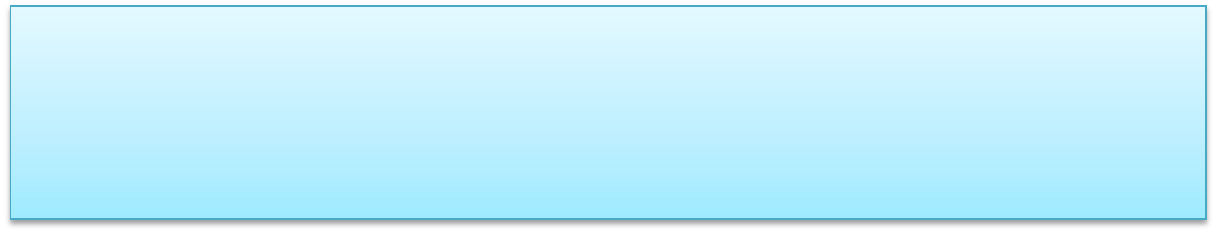 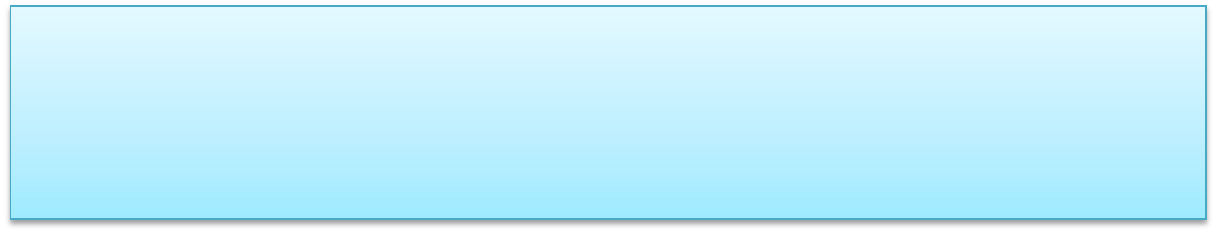 An internal Review Committee should use the examples of Review Committee Reports included on the next few pages. However, an external party should show the results of the review in their own report format with their signature and date included. Although the examples included show space for four (4) members, the Organization may have more or fewer committee members. However, the same information must be documented for each committee member (as opposed to the group as a whole), regardless of the size of the committee.The PTA/PTO/BOOSTER CLUB Review Committee Report examples include:Option A ‐ Review was performed with no exceptions noted; therefore, the Financial Report appears proper and correct.Option B ‐ Review was performed with immaterial exception(s) being noted. The Financial Report was either corrected or exceptions did not have a material effect. Except for these minor exceptions, the Financial Report appears proper and correct.Option C ‐ Review was performed with material exception(s) being noted.Because of the material exception(s), the Financial Report is not proper and correct.In some instances, due to material exception(s), the committee may not be able to determine whether the Financial Report is proper and correct. When this situation occurs, the committee may state that the status of the Financial Report could not be determined because of material exception(s).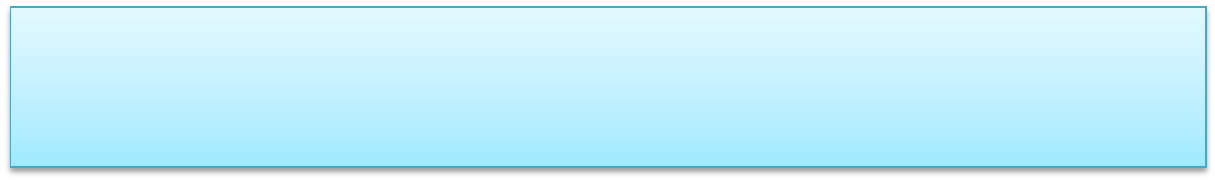 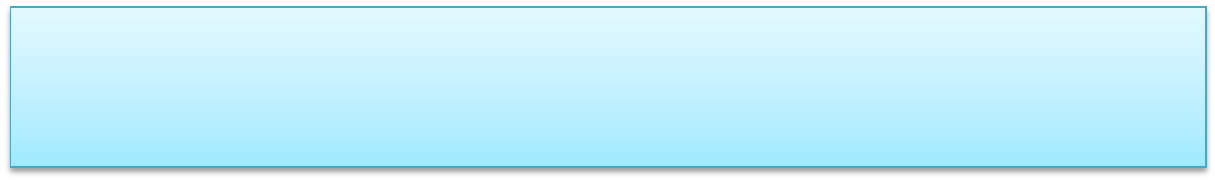 Suggested Review Committee GuidelinesThe following suggested guidelines are designed to assist the PTA/PTO/BOOSTER CLUB Review Committee in conducting a thorough review of the PTA/PTO/BOOSTER CLUB'S Financial Report and the financial activity for the applicable school year.Have the Treasurer prepare the written report of revenues and expenditures (Financial Report) for your PTA/PTO/BOOSTER CLUB. The report should include information for the full applicable year.The review must cover the period beginning with the reconciled cash balance from the previous written Financial Report and ending with the reconciled cash balance from the last day of the time period reported by the PTA/PTO/BOOSTER CLUB. If the PTA/PTO/BOOSTER CLUB is using a retained earnings account, then the beginning retained earnings should equal the prior year’s ending retained earnings balance.Review the reconciled bank statements and canceled checks to determine that:Disbursements have been properly documented with an invoice or receipt,Disbursements have been properly approved,Checks have been properly signed by two authorized signers,Checks have been deposited or cashed by the payee indicated and that no information on the face of the check has been altered, andChecks have been accounted for in the proper sequence (no missing checks).Check addition and subtraction on cash receipts and deposits.Compare cash receipts and deposits to the bank statement. Note if there is a delay from the time the checks were written until they are deposited.Verify that receipts and disbursements were recorded to the correct account category.Review the Treasurer's monthly reports and check them for accuracy. Review the beginning and ending balances on reports to verify that correct ending balances were carried forward as beginning balances on subsequent reports.Determine that only applicable PTA/PTO/BOOSTER CLUB officers are authorized signers on the bank account(s). Former officers should not remain on the account(s) as authorized signers. In addition, the Principal, the Principal’s Secretary, or the Financial Secretary cannot be an authorized signer on the PTA/PTO/BOOSTER CLUB'S bank account(s). Other District employees also cannot be authorized signers on the PTA/PTO/BOOSTER CLUB’S bank account(s)Obtain proof that all applicable sales tax reports were submitted to the Texas State  Comptroller’s Office and that the related taxes were paid.Determine which two fund‐raisers were chosen to be the “one‐day, tax‐free” sales/auctions, if applicable. Only PTA/PTO/BOOSTER CLUBS that have received a tax‐exemption from the Texas State Comptroller’s Office are allowed two (2) “one day, tax‐free” sales/auctions per calendar year.Review the tax‐exempt status of the PTA/PTO/BOOSTER CLUB to determine that  the organization has received and maintained its federal tax‐exempt status as a public 501(c)(3) charitable organization or other tax‐exempt status deemed by the IRS.Determine that either:The appropriate Form 990 has been filed properly with the IRS for the prior school year if the PTA/PTO/BOOSTER CLUB is a tax‐exempt charitable organization. Almost all non‐profit organizations must file one of the 990 forms. orForm 1120 has been filed properly with the IRS for the prior school year if the PTA/PTO/BOOSTER CLUB is not tax‐exempt.Determine that a tax‐exempt PTA/PTO/BOOSTER CLUB has not used individual accounts, which credit funds raised to individual students or parents.Verify that 1099s were issued, if applicable. In general, you may have to issue a 1099‐MISC (Miscellaneous Income) for each person to whom you have paid at least $600 in rents, services, prizes & awards, attorney fees, and other similar situations within a calendar year.Example: XYZ Elementary PTA/PTO/BOOSTER CLUB hires a consultant during the spring of the 2010‐11 school year for a $300 fee. The consultant is hired again in the fall of 2011‐12 school year for a $300 fee. The PTA/PTO/BOOSTER CLUB should issue a 1099‐MISC form to this person since the total paid within the 2011 calendar year is $600.REVIEW COMMITTEE REPORT INFORMATION & FORMATSAfter the review is complete, prepare the applicable Review Committee Report (only one report type may be used per review):If exceptions are noted during the review, consult with the organization’s Treasurer and President (if necessary) to resolve the exception(s). The Treasurer is responsible for making any corrections to the records, checkbook, and Financial Report.If material exceptions have been noted, prepare recommendations to prevent the future occurrence of these exceptions.The organization’s Treasurer and President are responsible for acting upon the recommendations made by the PTA/PTO/BOOSTER CLUB Review Committee.Retain the original written PTA/PTO/BOOSTER CLUB Financial Report and the original PTA/PTO/BOOSTER CLUB Review Committee Report on file with the Treasurer of the PTA/PTO/BOOSTER CLUB.The Review Committee members named below have reviewed the attached Financial Report and related financial activity for the time period of June 1, 20xx through May 31, 20xx, in detail. These members agree that the Financial Report and the related financial activity are proper and correct to the best of their knowledge. No exceptions were noted during the review.Printed Name	Official Title/Member	Signature	DatePrinted Name	Official Title/Member	Signature	DatePrinted Name	Official Title/Member	Signature	DatePrinted Name	Official Title/Member	Signature	DateNote:  If a reviewer is a non‐officer, their title should be “Member”The Review Committee members named below have reviewed the attached Financial Report and the related financial activity for the time period of June 1, 20xx through May 31, 20xx, in detail. These members agree that the Financial Report and the related financial activity are proper and correct, except for the following exceptions:Check #12586 cleared the bank for $25.20 instead of $2.52.Check #12688 did not have 2 authorized signatures as required by the PTA/PTO/BOOSTER CLUB bylaws. The check only contained 1 authorized signature.The Supply Expense account contains six expenses that did not have the related invoices as documentation for the expense. The undocumented expenses totaled $42.87.Printed Name	Official Title/Member	Signature	DatePrinted Name	Official Title/Member	Signature	DatePrinted Name	Official Title/Member	Signature	DatePrinted Name	Official Title/Member	Signature	DateNote:  If a reviewer is a non‐officer, their title should be “Member”The Review Committee members named below have reviewed the attached Financial Report and related financial activity for the time period of June 1, 20xx through May 31, 20xx, in detail. These members agree that the Financial Report and the related financial activity are not proper and correct, due to the following material exceptions:No documentation of cost existed for the 100 new books purchased.Checking and savings accounts were not reconciled during the year.Only one (1) authorized signature appeared on all checks written instead of the two (2) required authorized signatures as indicated in the PTA/PTO/BOOSTER CLUB bylaws.No documentation exists for the Christmas Cards sale to determine whether the amount recorded in the Financial Report is correct.To prevent the above exceptions from occurring in the future, the following steps should be taken:Documentation of all expenses, such as an invoice, should be received prior to payment of expense. Documentation should be kept with the other PTA/PTO/BOOSTER CLUB records.All bank accounts should be reconciled on a monthly basis.All checks issued should be signed by at least two authorized officers.For all fund‐raisers, a record should be kept of the sales and the money deposited.All payments should be approved, per the By‐laws, before checks are prepared.Printed Name	Official Title/Member	Signature	DatePrinted Name	Official Title/Member	Signature	DatePrinted Name	Official Title/Member	Signature	DatePrinted Name	Official Title/Member	Signature	DateNote:  If a reviewer is a non‐officer, their title should be “Member”PTO/BOOSTER CLUB TAX‐EXEMPT STATUSPlease indicate below your Booster Club or PTO’s preference regarding tax‐exempt status. 		We are interested in a group tax exemption. 		We are interested in individual tax exemption. 		We have already obtained tax exempt status.Name of Booster Club/PTO	 	Contact Person	 	Office Held	 	Address	 	Phone Number	 	School	 	E‐mail Address	 	Booster Club/PTO fiscal year end	 	Return to Greenville ISD Finance Department, 4004 Moulton Street, Greenville, Texas 75401Heath JarvisGreenville High School Principal903‐457‐2550David GishGreenville Middle School Principal903‐457‐2620Harold ‘Chip’ GregoryHouston Education Center903‐457‐2688Lauren HabluetzelSixth Grade Center903‐457‐2660Dale MasonBowie Elementary903‐457‐2676Frances MooreCarver Elementary903‐457‐0777Shannon OrsbornCrockett Elementary903‐457‐2684Jamilla ThomasLamar Elementary903‐457‐0765Jose MunozTravis Elementary903‐457‐2696Sebastian BozasL.P. Waters Early Childhood Center903‐457‐2680Stacey KluttzKatherine G. Johnson STEM Academy903-454-5050Office Held:Printed Name:Phone Number:Mailing Address:E‐mail Address:Office Held:Printed Name:Phone Number:Mailing Address:E‐mail Address:Office Held:Printed Name:Phone Number:Mailing Address:E‐mail Address:Office Held:Printed Name:Phone Number:Mailing Address:E‐mail Address:Office Held:Printed Name:Phone Number:Mailing Address:E‐mail Address:As soon as availableMeeting & Activity CalendarPrincipalSeptember 1PTA/PTO/Booster Club Information SheetPrincipalGISD Finance DepartmentSeptember 1Year‐end financial report prepared by TreasurerPrincipalGISD Finance DepartmentSeptember 1Year‐end financial audit or Review CommitteereportPrincipalGISD Finance DepartmentBased upon fiscal year endSend 990 to IRS if: fiscal year ended on or after 12/31/20xx and gross receipts for that year were$200,000 or greater.Strongly suggest filing these documents as soon as possible after the fiscal year‐end, before turning books over to new officers.IRSGISD Finance DepartmentBased upon fiscal year endSend 990EZ to IRS if: fiscal year ended on or after 12/31/xx and gross receipts for that year were more than $50,000 and less than$200,000.Strongly suggest filing these documents as soon as possible after the fiscal year‐end, beforeturning books over to new officers.IRSGISD Finance DepartmentBased upon fiscal year endComplete 990N online and file electronically: if fiscal year ended on or after 12/31/xx and gross receipts for that year were $50,000 or less.Strongly suggest filing these documents as soon as possible after the fiscal year‐end, beforeturning books over to new officers.IRSGISD Finance DepartmentOctober 1Articles of Incorporation, By‐Laws, Determination Letter for 501(c)(3) status from IRSOnly required once for each organization unless documents are changedPrincipalGISD Finance DepartmentOctober 1Fundraiser information for Fall fundraisersPrincipalMarch 1Fundraiser information for Spring fundraisersPrincipalBeginning Cash Balance as of June 1, 20xx$5,000.00INCOMEMembership Dues$1,000.00Yearbook Sales$5,000.00Wrapping Paper Sales$1,000.00School Store SalesTotal Income$3,000.00$10,000.00EXPENSESYearbooks$1,000.00Wrapping Paper$1,000.00Postage$1,000.00School Store Items$2,000.00Miscellaneous ExpensesTotal Expenses$1,000.00$6,000.00Net Income (Loss) for Current Year$4,000.00Ending Cash Balance as of May 31, 20xx$9,000.00Option ANo Exceptions (i.e. errors, irregularities, etc.)Financial Report appearsproper and correctOption BImmaterial ExceptionsFinancial Report appears proper and correct, except for some immaterialexceptionsOption CMaterial ExceptionsFinancial Report does not appear proper and correct because of material exception(s)‘or’Financial Report status cannot be determined because of material exception(s)